Explore Treetops 3Plan wynikowy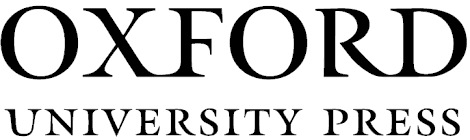 WYMAGANIA PODSTAWOWEWYMAGANIA PONADPODSTAWOWEZADANIA SPRAWDZAJĄCESTARTER UNIT: WELCOME BACK!STARTER UNIT: WELCOME BACK!STARTER UNIT: WELCOME BACK!STARTER UNIT: WELCOME BACK!Lekcja wprowadzająca 1Środki językowe Słownictwo i struktury czynne: India, Germany, Italy, Great Britain, Spain, Poland, Ukraine, China, Egypt, France;What’s your name? My name’s (Marcin). How old are you? I’m (11). Where are you from? I’m from (Poland)Słownictwo i struktury bierne: meet, map, cross, wheel, coat of arms Umiejętności i wiadomości wg nowej podstawy programowejJęzyk obcy posługiwanie się bardzo podstawowym zasobem środków językowych (ja i moi bliscy, świat baśni i wyobraźni), reagowanie werbalne i niewerbalne na polecenia, rozumienie sensu krótkich wypowiedzi, znajdowanie w wypowiedzi określonych informacji, powtarzanie wyrazów, zwrotów i prostych zdań; tworzenie wypowiedzi wg wzoru, stosowanie poznanych wyrazów i zwrotów podczas zabawy, przepisywanie wyrazów, pisanie wyrazów i zwrotów, pisanie krótkich zdań wg wzoru i samodzielnie, stosowanie podstawowych zwrotów grzecznościowych, przedstawianie siebie i innych, nazywanie przedmiotów przedstawionych w materiałach audiowizualnych, wiedza o tym, ze ludzie posługują się różnymi językami, współpraca z rówieśnikami w trakcie nauki, Edukacja społeczna: nazywanie narodowości i krajów, tolerowanie innych narodowości i kultur  1.1, 1.13, 2.1, 2.2, 3.2, 4.1, 4.2, 4.5, 5.1, 5.2, 6.1, 6.2, 6.3, 6.4, 7,8.1,10Uczeń:powtarza za nauczycielem imiona dzieci na ilustracjachsłucha nagrania i wskazuje odpowiednie ilustracjesłucha nagrania i powtarza zdaniapodaje nazwy krajów, z których pochodzą dzieci, zgodnie z informacją pod zdjęciamisłucha nagrania i wskazuje na mapie w podręczniku wymieniane krajepowtarza nazwy krajów za nagraniemzapisuje w zeszycie nazwy krajów, zgodnie z kolejnością podaną na mapiekoloruje flagi państw zgodnie z opisem (WB)słucha nagrania i zapisuje w zeszycie brakujące pod ilustracjami informacje powtarza kolejne wersy dialogu za nagraniemrysuje flagę Treetops Kingdom i podpisuje kolory (WB)Uczeń:wskazuje na dużej mapie lub globusie różne kraje i podaje ich nazwygra w grę typu „Hangman” odgadując nazwy krajówdopasowuje kraje do flag i zapisuje ich nazwy (WB)odpowiada z pamięci na pytania nauczyciela dotyczące treści nagraniaodgrywa dialog: pyta kolegę o imię i wiek oraz kraj pochodzenia; odpowiada na pytania kolegi-Lekcja wprowadzająca 2Środki językowe Słownictwo i struktury czynne: India, Germany, Italy, Great Britain, Spain, Poland, Ukraine, China, Egypt, France;Are you from Egypt? Yes, I am. / No, I’m not.Słownictwo i struktury bierne: map, flag Umiejętności i wiadomości wg nowej podstawy programowejJęzyk obcy: posługiwanie się bardzo podstawowym zasobem środków językowych (ja i moi bliscy, świat baśni i wyobraźni), reagowanie werbalne i niewerbalne na polecenia, rozumienie sensu krótkich wypowiedzi, znajdowanie w wypowiedzi określonych informacji, powtarzanie wyrazów, zwrotów i prostych zdań; tworzenie wypowiedzi wg wzoru, stosowanie poznanych wyrazów i zwrotów podczas zabawy, przepisywanie wyrazów, pisanie wyrazów i zwrotów, pisanie krótkich zdań wg wzoru i samodzielnie, stosowanie podstawowych zwrotów grzecznościowych, przedstawianie siebie i innych, nazywanie przedmiotów przedstawionych w materiałach audiowizualnych, wiedza o tym, ze ludzie posługują się różnymi językami, współpraca z rówieśnikami w trakcie nauki, Edukacja społeczna: nazywanie narodowości i krajów, tolerowanie innych narodowości i kultur  1.1, 1.13, 2.1, 2.2, 3.2, 4.1, 4.2, 4.5, 5.1, 5.2, 6.1, 6.2,6.3,  6.4, 7,8.1, 10Uczeń:powtarza za nauczycielem imiona dzieci na ilustracjachwskazuje odpowiednie flagi zgodnie z nagraniempodaje nazwy krajów odpowiednio do przedstawionych flagpowtarza kolejne wersy dialogu za nagraniemdopasowuje pytania do odpowiedzi (WB)Uczeń:podaje nazwy krajów, których flagi przedstawione są na ilustracjach, opisuje ich wyglądodgrywa dialog, według. wzoru w nagraniuuzupełnia wypowiedzi dzieci przedstawionych na ilustracjach (WB)-Lekcja wprowadzająca 3Środki językowe Słownictwo i struktury czynne: brothers, sisters; one, two, three 
Have you got any brothers? Yes, I have. Have you got any sisters? No, I haven’t. How many? ThreeSłownictwo i struktury bierne: Has (Marcin) got any sisters?.Umiejętności i wiadomości wg nowej podstawy programowejJęzyk obcy: posługiwanie się bardzo podstawowym zasobem środków językowych (ja i moi bliscy, świat baśni i wyobraźni), reagowanie werbalne i niewerbalne na polecenia, rozumienie sensu krótkich wypowiedzi, znajdowanie w wypowiedzi określonych informacji, powtarzanie wyrazów, zwrotów i prostych zdań; tworzenie wypowiedzi wg wzoru, stosowanie poznanych wyrazów i zwrotów podczas zabawy, przepisywanie wyrazów, pisanie wyrazów i zwrotów, pisanie krótkich zdań wg wzoru i samodzielnie, stosowanie podstawowych zwrotów grzecznościowych, przedstawianie siebie i innych, nazywanie przedmiotów przedstawionych w materiałach audiowizualnych, współpraca z rówieśnikami w trakcie nauki, Edukacja społeczna: nazywanie narodowości i krajów, tolerowanie innych narodowości i kultur  Edukacja społeczna: wykorzystywanie pracy zespołowej w procesie uczenia się Edukacja plastyczna: rysowanie flagi 1.1, 1.13, 2.1, 2.2, 3.2, 4.1, 4.2, 4.5, 5.1, 5.2, 6.1, 6.2, 6.3, 6.4, 7,10Uczeń:podaje imiona i kraje dzieci widocznych na ilustracjiodpowiada na pytania nauczyciela dotyczące słuchanych i czytanych dialogówpowtarza dialog za nagraniemuzupełnia metrykę wpisując swoje imię, wiek i kraj (WB)Uczeń:przepisuje tabelkę do zeszytu rozmawia z kolegami na temat rodzeństwa i uzupełnia odpowiednio tabelkę rysuje siebie oraz flagę swojego kraju (WB)-UNIT 1 Fantasy worldsUNIT 1 Fantasy worldsUNIT 1 Fantasy worldsUNIT 1 Fantasy worldsWYMAGANIA PODSTAWOWEWYMAGANIA PONADPODSTAWOWEZADANIA SPRAWDZAJĄCELekcja 1Środki językowe Słownictwo i struktury czynne: fantasy world, wizard, magic, wand, castle, queen, kingdom, dragonSłownictwo i struktury bierne: famous, fly
Can (Peter Pan) fly?
Where is (the Snow White) from?Umiejętności i wiadomości wg nowej podstawy programowejJęzyk obcy:  posługiwanie się bardzo podstawowym zasobem środków językowych (świat baśni i wyobraźni), reagowanie werbalne i niewerbalne na polecenia, rozumienie sensu krótkich wypowiedzi, znajdowanie w wypowiedzi określonych informacji, powtarzanie wyrazów, zwrotów i prostych zdań; tworzenie wypowiedzi wg wzoru, stosowanie poznanych wyrazów i zwrotów podczas zabawy, przepisywanie wyrazów, pisanie wyrazów i zwrotów, pisanie krótkich zdań wg wzoru i samodzielnie, wyrażanie upodobań, stosowanie podstawowych zwrotów grzecznościowych, przedstawianie siebie i innych, współpraca z rówieśnikami w trakcie nauki, nazywanie przedmiotów przedstawionych w materiałach audiowizualnych, Edukacja polonistyczna: uczestniczenie w rozmowach inspirowanych literaturą Edukacja społeczna: wykorzystywanie pracy zespołowej w procesie uczenia się Edukacja plastyczna: rysowanie ulubionego bohatera książkowego lub filmowego 1.13, 2.1, 2.2, 3.1, 3.2, 4.1, 4.2, 4.5, 5.1, 5.2, 5.3, 6.1, 6.2, 6.3,  6.4, 6.5,  7,10Uczeń:opowiada po polsku, co widzi na ilustracjachsłucha nagrania i wskazuje właściwe ilustracjeczyta na głos podpisy pod ilustracjamiuzupełnia zdania wyrazami z ramki (WB)przyporządkowuje obrazkom zdania i zapisuje odpowiednie numery (WB)Uczeń:odpowiada na pytania nauczyciela dotyczące informacji z projekturozmawia po polsku na temat książek o tematyce fantastycznej oraz czytelnictwarysuje i opisuje ulubionego bohatera z książki lub filmu (WB)Unit 1 testSkills testLekcja 2Środki językowe Słownictwo i struktury czynne:a knight, a prince, a dragon, a queen, a princess, a wizard, a king, a witch 
Who’s thatSłownictwo i struktury bierne: charactersUmiejętności i wiadomości wg nowej podstawy programowejJęzyk obcy posługiwanie się bardzo podstawowym zasobem środków językowych (świat baśni i wyobraźni), reagowanie werbalne i niewerbalne na polecenia, rozumienie sensu krótkich wypowiedzi, znajdowanie w wypowiedzi określonych informacji, powtarzanie wyrazów, stosowanie poznanych wyrazów i zwrotów podczas zabawy, przepisywanie wyrazów, pisanie wyrazów i zwrotów, wyrażanie upodobań, stosowanie podstawowych zwrotów grzecznościowych, przedstawianie siebie i innych, współpraca z rówieśnikami w trakcie nauki, nazywanie przedmiotów przedstawionych w materiałach audiowizualnych, 1.13, 2.1, 2.2, 3.1, 3.2, 4.1, 4.2, 4.5, 5.1, 5.2, 6.1, 6.2, 6.3,  6.4, 7,10Uczeń:powtarza za nauczycielem słowa dotyczące postaci na kartach obrazkowychsłucha nagrania i wskazuje właściwe postacie na obrazkupowtarza słowa za nagraniemzapisuje w zeszycie nazwy postaci widocznych na obrazkupowtarza wersy dialogu za nagraniemzaznacza, które postacie widzi na obrazku, a których nie (WB)Uczeń:pyta o postaci z obrazka i udziela odpowiedziuzupełnia krzyżówkę odpowiednimi wyrazami (WB)Unit 1 testSkills testLekcja 3Środki językoweSłownictwo i struktury czynne:dragon, portcullis
What’s his name? His name’s (Bertie). What’s her name? Her name’s …Słownictwo i struktury bierne: cousin
This’s (Bertie’s) dad.…Umiejętności językowe wg nowej podstawy programowejJęzyk obcy: posługiwanie się bardzo podstawowym zasobem środków językowych (świat baśni i wyobraźni), reagowanie werbalne i niewerbalne na polecenia, rozumienie sensu krótkich wypowiedzi, znajdowanie w wypowiedzi określonych informacji, powtarzanie wyrazów, zwrotów i prostych zdań; tworzenie wypowiedzi wg wzoru, odgrywanie scenek, stosowanie poznanych wyrazów i zwrotów podczas zabawy, przepisywanie wyrazów, pisanie wyrazów i zwrotów, pisanie krótkich zdań wg wzoru i samodzielnie, stosowanie podstawowych zwrotów grzecznościowych, przedstawianie siebie i innych, współpraca z rówieśnikami w trakcie nauki, nazywanie przedmiotów przedstawionych w materiałach audiowizualnych, Edukacja polonistyczna: uczestniczenie w rozmowach inspirowanych literaturą Edukacja społeczna: wykorzystywanie pracy zespołowej w procesie uczenia się 1.13, 2.1, 2.2, 2.3, 3.1, 3.2, 4.1, 4.2, 4.3, 4.5, 5.1, 5.2, 6.1, 6.2, 6.3, 6.4, , 7,10Uczeń:rozmawia po polsku na temat postaci i sytuacji widocznych na obrazkach w historyjce obrazkowej oraz na Panoramie Treetops Kingdomsłucha nagrania i śledzi opowiadanie w podręcznikuodpowiada na pytania nauczyciela dotyczące treści historyjki obrazkowejnumeruje obrazki zgodnie z kolejnością wydarzeń w historyjce obrazkowej (WB)uzupełnia podpisy pod obrazkami (WB)Uczeń:powtarza kolejne wersy historyjki za nagraniembierze udział w mini-przedstawieniu teatralnym – odgrywa swoją rolę Unit 1 testSkills testLekcja 4Środki językoweSłownictwo i struktury czynne: his, her?
What’s his name? His name’s (King William). What’s her name? Her name’s (Princess Helen).Słownictwo i struktury bierne:Umiejętności językowe wg nowej podstawy programowejJęzyk obcy: :  posługiwanie się bardzo podstawowym zasobem środków językowych (ja i moi bliscy, świat baśni i wyobraźni), reagowanie werbalne i niewerbalne na polecenia, rozumienie sensu krótkich wypowiedzi, znajdowanie w wypowiedzi określonych informacji, powtarzanie wyrazów, zwrotów i prostych zdań; tworzenie wypowiedzi wg wzoru, odgrywanie scenek, stosowanie poznanych wyrazów i zwrotów podczas zabawy, przepisywanie wyrazów, pisanie wyrazów i zwrotów, pisanie krótkich zdań wg wzoru i samodzielnie, stosowanie podstawowych zwrotów grzecznościowych, przedstawianie siebie i innych, wyrażanie upodobań, współpraca z rówieśnikami w trakcie nauki, nazywanie przedmiotów przedstawionych w materiałach audiowizualnych, Edukacja polonistyczna: uczestniczenie w rozmowach inspirowanych literaturą Edukacja społeczna: wykorzystywanie pracy zespołowej w procesie uczenia się Edukacja plastyczna: rysowanie wybranego członka swojej rodziny1.1, 1.13, 2.1, 2.2, 2.3, 3.1, 3.2, 4.1, 4.2, 4.3, 4.5, 5.1, 5.2, 6.1, 6.2, 6.3, 6.4, 6.5, 7,10Uczeń:rozmawia po polsku na temat wydarzeń historyjki z poprzedniej lekcjisłucha nagrania i śledzi tekst w podręcznikuodpowiada na pytania nauczyciela dotyczące treści historyjki obrazkowejprzepisuje zdania do zeszytu, uzupełniając je odpowiednio zaimkami his lub herrozwiązuje anagramy i dopasowuje rysunki postaci do zdań (WB)Uczeń:powtarza kolejne wersy historyjki za nagraniem literuje imiona postaci (WB)uzupełnia wypowiedzi dzieci z obrazków (WB)rysuje wybranego członka swojej rodziny i opisuje go (WB)Unit 1 testSkills testLekcja 5Środki językoweSłownictwo czynne:Wizard, princess, witch, king, prince;
his, herIs he a wizard? Yes, he is. / No, he isn’t. Is she a princess? Yes, she is. / No, she isn’t.Słownictwo i struktury bierne:quick, run Umiejętności językowe wg nowej podstawy programowejJęzyk obcy: posługiwanie się bardzo podstawowym zasobem środków językowych (świat baśni i wyobraźni), reagowanie werbalne i niewerbalne na polecenia, rozumienie sensu krótkich wypowiedzi, znajdowanie w wypowiedzi określonych informacji, powtarzanie wyrazów, zwrotów i prostych zdań; tworzenie wypowiedzi wg wzoru, stosowanie poznanych wyrazów i zwrotów podczas zabawy, przepisywanie wyrazów, pisanie wyrazów i zwrotów, pisanie krótkich zdań wg wzoru i samodzielnie, stosowanie podstawowych zwrotów grzecznościowych, przedstawianie siebie i innych, współpraca z rówieśnikami w trakcie nauki, nazywanie przedmiotów przedstawionych w materiałach audiowizualnych, Edukacja społeczna: wykorzystywanie pracy zespołowej w procesie uczenia się 1.13, 2.1, 2.2, 2.3, 3.1, 3.2, 4.1, 4.2, 4.5, 5.1, 5.2, 6.1, 6.2, 6.3, 6.4, 7,10Uczeń:podaje imiona postaci na ilustracjisłucha nagrania i śledzi tekst w podręcznikurozmawia po polsku na temat wydarzeń historyjkipowtarza kolejne wersy historyjki za nagraniem pisze odpowiedzi na pytania dotyczące postaci z obrazków (WB)Uczeń:zadaje pytania i udziela odpowiedzi odnośnie wybranych postaciuzupełnia podpisy pod obrazkami (WB)Unit 1 testSkills testLekcja 6Środki językoweSłownictwo i struktury czynne:prince, princess, witch, knight, queen, dragon; his, he
He’s (a prince). His name’s (Harry). She’s (a witch). Her name’s (Olivia).Słownictwo i struktury bierne:horseUmiejętności językowe wg nowej podstawy programowejJęzyk obcy: posługiwanie się bardzo podstawowym zasobem środków językowych (ja i moi bliscy, świat baśni i wyobraźni), reagowanie werbalne i niewerbalne na polecenia, rozumienie sensu krótkich wypowiedzi, znajdowanie w wypowiedzi określonych informacji, powtarzanie wyrazów, zwrotów i prostych zdań; tworzenie wypowiedzi wg wzoru, stosowanie poznanych wyrazów i zwrotów podczas zabawy, przepisywanie wyrazów, pisanie wyrazów i zwrotów, pisanie krótkich zdań wg wzoru i samodzielnie, stosowanie podstawowych zwrotów grzecznościowych, przedstawianie siebie i innych, współpraca z rówieśnikami w trakcie nauki, nazywanie przedmiotów przedstawionych w materiałach audiowizualnych, 1.1, 2.1, 2.2, 3.1, 3.2, 4.1, 4.2, 4.5, 5.1, 5.2, 6.1, 6.2, 6.3, 6.4, 7,10Uczeń:wykonuje ponumerowane żetonyumieszcza ponumerowane żetony na wizerunkach dzieci zgodnie z nagraniemodpowiada na pytania nauczyciela dotyczące postaci na fotografiiprzepisuje do zeszytu i uzupełnia zdania według wzoruuzupełnia słowniczek obrazkowy (WB)Uczeń:gra w grę typu „Hangman”- odgaduje nazwy postaci ze świata fantazjiuzupełnia zdania wybraną formą he/she (WB)zakreśla poprawna formę (WB)rozwiązuje zadania z karty pracy Extra Grammar PracticeUnit 1 testSkills testLekcja 7Środki językoweSłownictwo i struktury czynne:Słownictwo i struktury z rozdziału 1Słownictwo i struktury bierne:blog, diary, film, character, brave, village, girlUmiejętności językowe wg nowej podstawy programowejJęzyk obcy: posługiwanie się bardzo podstawowym zasobem środków językowych (ja i moi bliscy, świat baśni i wyobraźni), reagowanie werbalne i niewerbalne na polecenia, rozumienie sensu krótkich wypowiedzi, znajdowanie w wypowiedzi określonych informacji tworzenie wypowiedzi wg wzoru, pisanie krótkich zdań wg wzoru i samodzielnie, stosowanie podstawowych zwrotów grzecznościowych, współpraca z rówieśnikami w trakcie nauki, 1.1, 1.13, 2.1, 2.2, 2.3, 3.1, 3.2, 4.1, 4.2, 4.5, 5.1, 5.2, 5.3, 6.1, 6.4,10Uczeń:odpowiada na pytania związane z historyjką lekcji 3odpowiada na pytania dotyczące treści dziennika (WB)uzupełnia wpis w dzienniku (WB)słucha nagrania i śledzi tekst w książceUczeń:odczytuje na głos wpis ze swojego dziennikaprzepisuje swój wpis z dziennika do książeczki Knight’s Project; ilustruje gopisze w zeszycie notatkę domieszczenia na blogu na temat swojego przyjacielaUnit 1 testSkills testLekcja 8Środki językoweSłownictwo i struktury czynne:knight, dragon, prince, princess, boy, girlSłownictwo i struktury bierne: world, bold, strong, hero, up, down, bad
tekst piosenki Robin Hood worldtekst łamańca językowegoUmiejętności językowe wg nowej podstawy programowejJęzyk obcy: posługiwanie się bardzo podstawowym zasobem środków językowych (świat baśni i wyobraźni), reagowanie werbalne i niewerbalne na polecenia, rozumienie sensu krótkich wypowiedzi, znajdowanie w wypowiedzi określonych informacji, powtarzanie wyrazów, zwrotów i prostych zdań; tworzenie wypowiedzi wg wzoru, śpiewanie piosenek, stosowanie poznanych wyrazów i zwrotów podczas zabawy, stosowanie podstawowych zwrotów grzecznościowych, współpraca z rówieśnikami w trakcie nauki, nazywanie przedmiotów przedstawionych w materiałach audiowizualnych, wiedza o krajach anglojęzycznych (Robin Hood)Język obcy/ edukacja muzyczna: tworzenie improwizacji ruchowych inspirowanych piosenką, śpiewanie krótkich piosenek w języku obcymEdukacja polonistyczna: uczestniczenie w rozmowach inspirowanych literaturą1.13, 2.1, 2.2, 3.1, 3.2, 4.1, 4.2,4.3,  4.5, 6.1, 6.4, 7,10Uczeń:rozmawia po polsku na temat Robin Hooda i innych legendarnych postaci oraz na temat sytuacji przedstawionej na ilustracjisłucha nagrania i śledzi tekst piosenkiuzupełnia słowa piosenki (WB)słucha nagrania i śledzi tekst łamańca językowegopowtarza tekst łamańca językowego za nagraniemuzupełnia słowniczek obrazkowy (WB)Uczeń:śpiewa piosenkę równocześnie z nagraniemrecytuje łamaniec językowyUnit 1 testSkills testLekcja 9Środki językoweSłownictwo i struktury czynne:Fantasy worlds – słownictwo z rozdziału 1
Struktury z rozdziału 1.Słownictwo i struktury bierne:Umiejętności językowe wg nowej podstawy programowejJęzyk obcy: posługiwanie się bardzo podstawowym zasobem środków językowych (świat baśni i wyobraźni), reagowanie werbalne i niewerbalne na polecenia, rozumienie sensu krótkich wypowiedzi, znajdowanie w wypowiedzi określonych informacji, powtarzanie wyrazów, zwrotów i prostych zdań; tworzenie wypowiedzi wg wzoru, stosowanie poznanych wyrazów i zwrotów podczas zabawy, przepisywanie wyrazów, pisanie wyrazów i zwrotów, pisanie krótkich zdań wg wzoru i samodzielnie, wyrażanie upodobań, stosowanie podstawowych zwrotów grzecznościowych, przedstawianie siebie i innych, współpraca z rówieśnikami w trakcie nauki, samoocena, nazywanie przedmiotów przedstawionych w materiałach audiowizualnych, Edukacja polonistyczna: uczestniczenie w rozmowach inspirowanych literaturą Edukacja społeczna: wykorzystywanie pracy zespołowej w procesie uczenia się 1.13, 2.1, 2.2, 3.1, 3.2, 4.1, 4.2, 4.5, 5.1, 5.2, 5.3, 6.1, 6.2, 6.3,  6.4, 6.5,  7,9, 10,Uczeń:nazywa postacie znajdujące się na ilustracjachprzyporządkowuje postaciom nazwy i zapisuje je w zeszyciez podanych wyrazów układa zdania i zapisuje je w zeszycieprzepisuje zdania do zeszytu uzupełniając je odpowiednio zaimkami His lub Hersłucha nagrania i układa żetony na właściwych ilustracjachwykonuje plakat o świecie fantazjiznajduje w diagramie i zakreśla podane wyrazy i przepisuje je(WB) uzupełnia pytania dotyczące dzieci na obrazkach i pisze odpowiedziwycina i przykleja wybrane godło do tarczy Treetops Round-Up Shield (WB)ocenia i zaznacza swoje postępy w nauce (WB)Uczeń:literuje nazwy postacirozmawia na temat postaci na plakaciepisze odpowiedzi na pytania dotyczące legendarnych postaci z obrazkówrysuje legendarną postaćpisze zdania pod ilustracjami przedstawiającymi legendarne postacieUnit 1 testSkills testLekcja 10Środki językoweSłownictwo i struktury czynne: England, towers, moat, portcullis, sword, helmet, old,
dangerous, tallSłownictwo i struktury bierne:Tekst łamańca językowego
It’s made of (stone); There’s/there are!Umiejętności językowe wg nowej podstawy programowejJęzyk obcy:  posługiwanie się bardzo podstawowym zasobem środków językowych (świat baśni i wyobraźni), reagowanie werbalne i niewerbalne na polecenia, rozumienie sensu krótkich wypowiedzi, znajdowanie w wypowiedzi określonych informacji, powtarzanie wyrazów, zwrotów i prostych zdań;, przepisywanie wyrazów, pisanie wyrazów i zwrotów, pisanie krótkich zdań wg wzoru i samodzielnie, wyrażanie upodobań, stosowanie podstawowych zwrotów grzecznościowych, wiedza o krajach anglojęzycznych współpraca z rówieśnikami w trakcie nauki, nazywanie przedmiotów przedstawionych w materiałach audiowizualnych, Edukacja polonistyczna: uczestniczenie w rozmowach inspirowanych literaturą Edukacja plastyczna: rysowanie wybranego zamku w PolsceEdukacja społeczna: wykorzystywanie pracy zespołowej w procesie uczenia się 1.13, 2.1, 3.1, 3.2, 4.2, 4.5, 5.1, 5.2, 5.3, 6.1, 6.4, 6.5,  7,.8.2, 10Uczeń:rozmawia po polsku (podając niektóre nazwy po angielsku) na temat zamków i ich mieszkańcówsłucha nagrania śledząc tekst w podręcznikuwskazuje właściwe wyrazy w zdaniach, zgodnie treścią tekstusłucha nagrania i śledzi tekst łamańca językowegouzupełnia zdania dotyczące zamku wybranymi wyrazami (WB)rysuje zamek znajdujący się w Polsce lub wkleja jego zdjęcieuzupełnia opis zamku (WB)Uczeń:czyta na głos zdania z tekstu i podpisy pod fotografiamiodpowiada na pytania nauczyciela dotyczące teksturecytuje łamaniec językowywykonuje tarczę rycerzaprezentuje i opisuje swoją tarczę na forum klasywykonuje plakat na temat wybranego zamku w Polsce Unit 1 testSkills testUNIT 2 HobbyUNIT 2 HobbyUNIT 2 HobbyUNIT 2 HobbyWYMAGANIA PODSTAWOWEWYMAGANIA PONADPODSTAWOWEZADANIA SPRAWDZAJĄCELekcja 11Środki językoweSłownictwo i struktury czynne: hobby, book, comic, picture, guitar, artist, footballSłownictwo i struktury bierne:Umiejętności językowe wg nowej podstawy programowejJęzyk obcy:  posługiwanie się bardzo podstawowym zasobem środków językowych (ja i moi bliscy, mój czas wolny), reagowanie werbalne i niewerbalne na polecenia, rozumienie sensu krótkich wypowiedzi, znajdowanie w wypowiedzi określonych informacji, powtarzanie wyrazów, zwrotów i prostych zdań; tworzenie wypowiedzi wg wzoru, stosowanie poznanych wyrazów i zwrotów podczas zabawy, przepisywanie wyrazów, pisanie wyrazów i zwrotów, pisanie krótkich zdań wg wzoru i samodzielnie, wyrażanie upodobań, stosowanie podstawowych zwrotów grzecznościowych, przedstawianie siebie i innych, współpraca z rówieśnikami w trakcie nauki, nazywanie przedmiotów przedstawionych w materiałach audiowizualnych,Edukacja zdrowotna: świadomość ważnej roli aktywności fizycznej  1.1, 1.8, 2.1, 2.2, 3.1, 3.2, 4.1, 4.2, 4.5, 5.1, 5.2, 5.3, 6.1, 6.2, 6.3, 6.4, 6.5, 7,10Uczeń:rozmawia po polsku na temat swoich zainteresowań oraz sytuacji widocznych na ilustracjachpowtarza za nauczycielem nazwy czynności wykonywanych w czasie wolnymsłucha nagrania i wskazuje właściwe ilustracjeczyta na głos podpisy pod ilustracjamiuzupełnia zdania wyrazami z ramki (WB)przyporządkowuje obrazkom zdania i zapisuje odpowiednie numery (WB)Uczeń:odpowiada na pytania nauczyciela dotyczące informacji z projekturozmawia po polsku na temat różnorodnych hobby, w tym sportowych, oraz znaczenia aktywności fizycznej na świeżym powietrzuopisuje jedno hobby (WB) Unit 2 testSkills testLekcja 12Środki językoweSłownictwo i struktury czynne: horse riding, playing football, playing the guitar, swimming, painting, reading, dancing, listening to music, cooking, playing gamesSłownictwo i struktury bierne: Umiejętności językowe wg nowej podstawy programowejJęzyk obcy: posługiwanie się bardzo podstawowym zasobem środków językowych (ja i moi bliscy, mój czas wolny), reagowanie werbalne i niewerbalne na polecenia, rozumienie sensu krótkich wypowiedzi, znajdowanie w wypowiedzi określonych informacji, powtarzanie wyrazów, zwrotów i prostych zdań; tworzenie wypowiedzi wg wzoru, stosowanie poznanych wyrazów i zwrotów podczas zabawy, przepisywanie wyrazów, pisanie wyrazów i zwrotów, pisanie krótkich zdań wg wzoru i samodzielnie, wyrażanie upodobań, stosowanie podstawowych zwrotów grzecznościowych, przedstawianie siebie i innych, współpraca z rówieśnikami w trakcie nauki, nazywanie przedmiotów przedstawionych w materiałach audiowizualnych,Edukacja zdrowotna: świadomość ważnej roli aktywności fizycznej  1.1, 1.8, 2.1, 2.2, 3.1, 3.2, 4.1, 4.2, 4.5, 5.1, 5.2, 5.3, 6.1, 6.2, 6.3, 6.4, 6.5, 7,10Uczeń:powtarza za nauczycielem nazwy hobby widocznych na kartach obrazkowychsłucha nagrania i wskazuje właściwe obiekty na ilustracjipowtarza słowa za nagraniemprzyporządkowuje wyrażenia obiektom na ilustracjizapisuje w zeszycie nazwy hobby widocznych na ilustracjipowtarza wersy dialogu za nagraniemwpisuje nazwy czynności przy odpowiednich numerach, zgodnie z obrazkiem (WB)zapisuje nazwy aktywności od najbardziej do najmniej ulubionej (WB)Uczeń:odgrywa dialog, opowiadając co lubi robić, a czego nieliteruje nazwy czynności (WB)Unit 2 testSkills testLekcja 13Środki językoweSłownictwo i struktury czynne:Do you like playing games? Yes, I do. / No, I don’t.Słownictwo i struktury bierne:after-school activities, late Umiejętności językowe wg nowej podstawy programowejJęzyk obcy: posługiwanie się bardzo podstawowym zasobem środków językowych (świat baśni i wyobraźni), reagowanie werbalne i niewerbalne na polecenia, rozumienie sensu krótkich wypowiedzi, znajdowanie w wypowiedzi określonych informacji, powtarzanie wyrazów, zwrotów i prostych zdań; tworzenie wypowiedzi wg wzoru, odgrywanie scenek, realizacja małych form teatralnych (dialogi), stosowanie poznanych wyrazów i zwrotów podczas zabawy, przepisywanie wyrazów, pisanie wyrazów i zwrotów, pisanie krótkich zdań wg wzoru i samodzielnie, wyrażanie upodobań, stosowanie podstawowych zwrotów grzecznościowych, przedstawianie siebie i innych, współpraca z rówieśnikami w trakcie nauki, nazywanie przedmiotów przedstawionych w materiałach audiowizualnych,Język obcy/edukacja polonistyczna: uczestniczenie w zabawie teatralnej, ilustrowanie mimiką, gestem, ruchem zachowania bohaterów historyjki 1.13, 2.1, 2.2, 3.1, 3.2, 4.1, 4.2, 4.3, 4.4, 4.5, 5.1, 5.2, 5.3, 6.1, 6.2, 6.3, 6.4, 6.5, 7,10Uczeń:rozmawia w języku polskim na temat postaci i sytuacji widocznych na obrazkach w historyjce obrazkowej oraz na Panoramie Treetops Kingdomsłucha nagrania i śledzi opowiadanie w podręcznikuodpowiada na pytania nauczyciela dotyczące treści historyjki obrazkowejnumeruje obrazki zgodnie z kolejnością wydarzeń w historyjce obrazkowej (WB)przyporządkowuje wypowiedzi postaciom na obrazkach (WB)Uczeń:powtarza kolejne wersy historyjki za nagraniembierze udział w mini-przedstawieniu teatralnym – odgrywa swoją rolę Unit 2 testSkills testLekcja 14Środki językoweSłownictwo i struktury czynne:Do you like (painting)? Yes, I do. / No, I don’t. I like (swimming). I don’t like (horse riding).Słownictwo i struktury bierne: Umiejętności językowe wg nowej podstawy programowejJęzyk obcy:  posługiwanie się bardzo podstawowym zasobem środków językowych (ja i moi bliscy, mój czas wolny, świat baśni i wyobraźni), reagowanie werbalne i niewerbalne na polecenia, rozumienie sensu krótkich wypowiedzi, znajdowanie w wypowiedzi określonych informacji, powtarzanie wyrazów, zwrotów i prostych zdań; tworzenie wypowiedzi wg wzoru, stosowanie poznanych wyrazów i zwrotów podczas zabawy, przepisywanie wyrazów, pisanie wyrazów i zwrotów, pisanie krótkich zdań wg wzoru i samodzielnie, wyrażanie upodobań, stosowanie podstawowych zwrotów grzecznościowych, przedstawianie siebie i innych, współpraca z rówieśnikami w trakcie nauki, nazywanie przedmiotów przedstawionych w materiałach audiowizualnych,1.1, 1.8,1.13,  2.1, 2.2, 3.1, 3.2, 4.1, 4.2, 4.5, 5.1, 5.2, 5.3, 6.1, 6.2, 6.3, 6.4, 6.5, 7,10Uczeń:rozmawia w języku polskim na temat wydarzeń historyjki z poprzedniej lekcjisłucha nagrania i śledzi dialog w podręcznikupowtarza kolejne wersy dialogu za nagraniemprzepisuje pytania do zeszytu, uzupełniając je wyrażeniem Do you like; pisze odpowiedzi pisze pytania i odpowiedzi dotyczące obrazków (WB)pisze odpowiedzi na pytania dotyczące swoich upodobań (WB)Uczeń:odgrywa dialog: zadaje pytania dotyczące upodobań i udziela odpowiedziz podanych wyrazów układa pytania i odpowiedzi; zapisuje je (WB)Unit 2 testSkills testLekcja 15Środki językoweSłownictwo i struktury czynne:Swimming, horse riding, painting, dancing, playing the guitar, reading, listening to music, cooking
I like (swimming), but I don’t like (horse riding).…Słownictwo i struktury bierne:Board game, Ladders and snakesUmiejętności językowe wg nowej podstawy programowejJęzyk obcy:  posługiwanie się bardzo podstawowym zasobem środków językowych (ja i moi bliscy, mój czas wolny, świat baśni i wyobraźni), reagowanie werbalne i niewerbalne na polecenia, rozumienie sensu krótkich wypowiedzi, znajdowanie w wypowiedzi określonych informacji, powtarzanie wyrazów, zwrotów i prostych zdań; tworzenie wypowiedzi wg wzoru, stosowanie poznanych wyrazów i zwrotów podczas zabawy, przepisywanie wyrazów, pisanie wyrazów i zwrotów, pisanie krótkich zdań wg wzoru i samodzielnie, wyrażanie upodobań, stosowanie podstawowych zwrotów grzecznościowych, przedstawianie siebie i innych, współpraca z rówieśnikami w trakcie nauki, nazywanie przedmiotów przedstawionych w materiałach audiowizualnych,Edukacja plastyczna: rysowanie ulubionych hobby1.1, 1.8,1.13,  2.1, 2.2, 3.1, 3.2, 4.1, 4.2, 4.5, 5.1, 5.2, 5.3, 6.1, 6.2, 6.3, 6.4, 6.5, 7,10Uczeń:gra w grę planszową Ladders and snakes: zadaje pytania typu Do you like…? udziela odpowiedzi na pytania kolegipisze zeszycie zdania dotyczące upodobań Toma i Rachel, zgodnie z informacją w tabelceuzupełnia zdanie pisząc jakie hobby lubi, a jakiego nie (WB)Uczeń:rysuje swoje ulubione czynności i podpisuje obrazki (WB)dopisuje dodatkowe 2 zdania na temat hobby, które lubi i których nie lubi (WB)Unit 2 testSkills testLekcja 16Środki językoweSłownictwo i struktury czynne: Swimming, horse riding, painting, dancing, playing the guitar, reading, listening to music, cooking;
Do you like (playing the guitar)? Yes, I do. / No, I don’t..Słownictwo i struktury bierne:Umiejętności językowe wg nowej podstawy programowejJęzyk obcy: posługiwanie się bardzo podstawowym zasobem środków językowych (ja i moi bliscy, mój czas wolny, świat baśni i wyobraźni), reagowanie werbalne i niewerbalne na polecenia, rozumienie sensu krótkich wypowiedzi, znajdowanie w wypowiedzi określonych informacji, powtarzanie wyrazów, zwrotów i prostych zdań; tworzenie wypowiedzi wg wzoru, stosowanie poznanych wyrazów i zwrotów podczas zabawy, przepisywanie wyrazów, pisanie wyrazów i zwrotów, pisanie krótkich zdań wg wzoru i samodzielnie, wyrażanie upodobań, stosowanie podstawowych zwrotów grzecznościowych, przedstawianie siebie i innych, współpraca z rówieśnikami w trakcie nauki, nazywanie przedmiotów przedstawionych w materiałach audiowizualnych,Edukacja plastyczna: rysowanie ulubionych hobby1.1, 1.8,1.13,  2.1, 2.2, 3.1, 3.2, 4.1, 4.2, 4.5, 5.1, 5.2, 5.3, 6.1, 6.2, 6.3, 6.4, 6.5, 7,10Uczeń:podaje imiona dzieci na fotografiachpodaje nazwy czynności na obrazkachrysuje w zeszycie tabelkę zawierającą uśmiechnięte i smutne buźkisłucha nagrania i pisze w tabelce odpowiednie litery, zgodnie z wypowiedziami dziecisłucha nagrania i śledzi dialog w podręcznikupowtarza kolejne wersy dialogu za nagraniem Uczeń:gra w grę typu „Bingo”- skreśla słyszane nazwy czynności czasu wolnegoodgrywa dialog: zadaje pytania dotyczące swoich ulubionych i nielubianych zajęć i udziela odpowiedzirozwiązuje zadania z karty pracy Extra Grammar PracticeUnit 2 testSkills testLekcja 17Środki językoweSłownictwo i struktury czynne: Słownictwo i struktury z rozdziału 2Słownictwo i struktury bierne:Umiejętności językowe wg nowej podstawy programowejJęzyk obcy: posługiwanie się bardzo podstawowym zasobem środków językowych (ja i moi bliscy, mój czas wolny, świat baśni i wyobraźni), reagowanie werbalne i niewerbalne na polecenia, rozumienie sensu krótkich wypowiedzi pisemnych , znajdowanie w wypowiedzi określonych informacji, powtarzanie wyrazów, zwrotów i prostych zdań; tworzenie wypowiedzi wg wzoru, stosowanie poznanych wyrazów i zwrotów podczas zabawy, przepisywanie wyrazów, pisanie wyrazów i zwrotów, pisanie krótkich zdań wg wzoru i samodzielnie, wyrażanie upodobań, stosowanie podstawowych zwrotów grzecznościowych, współpraca z rówieśnikami w trakcie nauki, 1.1, 1.8,1.13,  3.1, 3.2, 5.1, 5.2, 5.3, 6.1 , 6.4, 6.5, 10Uczeń:odpowiada na pytania związane z historyjką z lekcji 13odpowiada na pytania dotyczące treści dziennika Bertiego (WB)czyta na głos fragmenty z dziennika Bertiego (WB)uzupełnia wpis w dzienniku (WB)słucha nagrania i śledzi tekst w książceUczeń:odczytuje na głos wpis ze swojego dziennika (WB)przepisuje swój wpis z dziennika do książeczki Knight’s Project; ilustruje gopisze w zeszycie notatkę do umieszczenia na blogu, opisując swoje hobbyUnit 2 testSkills testLekcja 18Środki językoweSłownictwo i struktury czynne: the sun is outSłownictwo i struktury bierne:sunshine, laugh, joy, need to,
tekst piosenki The sunshine
tekst łamańca językowegoUmiejętności językowe wg nowej podstawy programowejJęzyk obcy: posługiwanie się bardzo podstawowym zasobem środków językowych (ja i moi bliscy), reagowanie werbalne i niewerbalne na polecenia, rozumienie sensu krótkich wypowiedzi, znajdowanie w wypowiedzi określonych informacji, powtarzanie wyrazów, zwrotów i prostych zdań; tworzenie wypowiedzi wg wzoru, śpiewanie piosenek, stosowanie poznanych wyrazów i zwrotów podczas zabawy, przepisywanie wyrazów, pisanie wyrazów i zwrotów, pisanie krótkich zdań wg wzoru i samodzielnie, wyrażanie upodobań, stosowanie podstawowych zwrotów grzecznościowych, przedstawianie siebie i innych, współpraca z rówieśnikami w trakcie nauki, nazywanie przedmiotów przedstawionych w materiałach audiowizualnych,Język obcy/ edukacja muzyczna: tworzenie improwizacji ruchowych inspirowanych piosenką, śpiewanie krótkich piosenek w języku obcym1.1, 2.1, 2.2, 3.1, 3.2, 4.1, 4.2, 4.3, 4.5, 5.1, 5.2, 5.3,  6.1, 6.2, 6.3, 6.4, 7,10Uczeń:rozmawia po polsku na temat sytuacji przedstawionej na ilustracjisłucha nagrania i śledzi tekst piosenkisłucha nagrania i śledzi tekst łamańca językowegopowtarza tekst łamańca językowego za nagraniemuzupełnia zwroty z piosenki (WB)uzupełnia słowniczek obrazkowy (WB)Uczeń:śpiewa piosenkę równocześnie z nagraniemrecytuje łamaniec językowy Unit 2 testSkills testLekcja 19Środki językoweSłownictwo i struktury czynne:Hobbies: Słownictwo i struktury z rozdziału 2Słownictwo i struktury bierne:Umiejętności językowe wg nowej podstawy programowejJęzyk obcy: posługiwanie się bardzo podstawowym zasobem środków językowych (ja i moi bliscy, mój czas wolny, świat baśni i wyobraźni), reagowanie werbalne i niewerbalne na polecenia, rozumienie sensu krótkich wypowiedzi pisemnych, znajdowanie w wypowiedzi określonych informacji, powtarzanie wyrazów, zwrotów i prostych zdań; tworzenie wypowiedzi wg wzoru, śpiewanie piosenek , stosowanie poznanych wyrazów i zwrotów podczas zabawy, przepisywanie wyrazów, pisanie wyrazów i zwrotów, pisanie krótkich zdań wg wzoru i samodzielnie, wyrażanie upodobań, stosowanie podstawowych zwrotów grzecznościowych, samoocena, współpraca z rówieśnikami w trakcie nauki1.1, 1.8,1.13,  3.1, 3.2, 4.3, 5.1, 5.2, 5.3, 6.1 , 6.4, 6.5,9, 10Uczeń:podaje nazwy hobby widocznych na obrazkachpisze w zeszycie nazwy różnych hobby zgodnie z obrazkamiuzupełnia pytania i odpowiedzi i zapisuje je w zeszycieprzepisuje zdania do zeszytu uzupełniając je wyrażeniami like lub don’t like, zgodnie z ikonkamisłucha nagrania i układa żetony na właściwych ilustracjachczyta na głos wypowiedzi dzieci z fotografiiuzupełnia podpisy pod obrazkami (WB)z podanych wyrazów układa zdania i zapisuje je (WB)pisze zdanie będące wypowiedzią dziewczynki na zdjęciu (WB)uzupełnia pytania dotyczące dzieci na obrazkach i pisze odpowiedzi (WB)wycina i przykleja wybrane godło do tarczy Treetops Round-Up Shield (WB)ocenia i zaznacza swoje postępy w nauce (WB)Uczeń:literuje nazwy hobbyprzygotowuje ankietę dotyczącą hobby popularnych wśród uczniówprzeprowadza ankietę: zadaje pytania, udziela odpowiedzimówi, ile dzieci lubi, a ile nie lubi poszczególne hobbypisze odpowiedzi Rachel na pytania (WB)czyta zdania i rysuje odpowiednio smutne lub wesołe buźki (WB)pisze zdanie o swoim ulubionym hobby (WB)przekształca zdania w pytania (WB)pisze pytania i odpowiedzi do podanych zwrotów (WB)Unit 2 testSkills testLekcja 20Środki językoweSłownictwo i struktury czynne: tablet, statue, coin, mask, clay, bronze, silver;
Where is (the tablet) from? It’s from (Egypt). What is it made of? It’s made of (stone); Słownictwo i struktury bierne:material, place, date, figure, terracotta Umiejętności językowe wg nowej podstawy programowejJęzyk obcy: posługiwanie się bardzo podstawowym zasobem środków językowych, reagowanie werbalne i niewerbalne na polecenia, rozumienie sensu krótkich wypowiedzi pisemnych , znajdowanie w wypowiedzi określonych informacji, powtarzanie wyrazów, zwrotów i prostych zdań; tworzenie wypowiedzi wg wzoru, stosowanie poznanych wyrazów i zwrotów podczas zabawy, przepisywanie wyrazów, pisanie wyrazów i zwrotów, pisanie krótkich zdań wg wzoru i samodzielnie, wyrażanie upodobań, stosowanie podstawowych zwrotów grzecznościowych, współpraca z rówieśnikami w trakcie nauki, nazywanie przedmiotów przedstawionych w materiałach audiowizualnych, wiedza o krajach anglojęzycznychEdukacja polonistyczna: uczestniczenie w rozmowie na temat muzeów Edukacja plastyczna: podejmowanie działalności twórczej3.1, 3.2, 5.1, 5.2, 5.3, 6.1, 6.4, 6.5, 7,8, 10Uczeń:rozmawia w języku polskim na temat muzeów w swoim mieście lub innych muzeówrozmawia w języku polskim na temat obiektów i sytuacji na plakacie The British Museumipowtarza słowa za nagraniempisze w zeszycie nazwy przedmiotów na obrazkachczyta zdania dotyczące obiektów i mówi czy są one prawdziwe (true),czy fałszywe (false)powtarza za nagraniem pytania i odpowiedzi dotyczące obiektówsłucha nagrania i śledzi tekst wierszyka o muzeumpowtarza wersy wierszyka za nagraniempodpisuje obrazki wybranymi wyrazami z ramki (WB)uzupełnia zdania o przedmiotach z obrazków (WB)przyporządkowuje zdaniom obrazki i pisze odpowiednie litery (WB)zakreśla odpowiednie odpowiedzi na pytania (WB) pisze zdania o sobie dotyczące lubianych i nielubianych zajęć (WB)Uczeń:odpowiada na pytania nauczyciela dotyczące obiektów na obrazkachodgrywa dialog pytając o obiekty z ćw.1 i udzielając odpowiedzirecytuje wierszykzbiera informacje i wykonuje plakat o wybranym muzeumzadaje koledze pytania dotyczące hobby i zaznacza odpowiednio zajęcia lubiane i nielubiane przez kolegę (WB)zapisuje swoje pytania i odpowiedzi kolegi (WB)wypisuje przedmioty wykonane z gliny, srebra kamienia lub brazu i opisuje je (WB)Unit 2 testSkills testUnits 1-2 Speaking TestLekcja 20Środki językoweSłownictwo i struktury czynne: guitar, electric guitar, keyboard, drums, play,practise; I can play the guitar, I can too, I can sing, I can’t!,  I can too, I can sing, I can’t!Słownictwo i struktury bierne: dance, sing, concert,band, singer, guitar lessons, pop musicUmiejętności językowe wg nowej podstawy programowejJęzyk obcy:  posługiwanie się bardzo podstawowym zasobem środków językowych, reagowanie werbalne i niewerbalne na polecenia, rozumienie sensu krótkich wypowiedzi pisemnych , znajdowanie w wypowiedzi określonych informacji, powtarzanie wyrazów, zwrotów i prostych zdań; tworzenie wypowiedzi wg wzoru, stosowanie poznanych wyrazów i zwrotów podczas zabawy, przepisywanie wyrazów, pisanie wyrazów i zwrotów, odgrywanie scenek, wyrażanie upodobań, stosowanie podstawowych zwrotów grzecznościowych, współpraca z rówieśnikami w trakcie nauki, nazywanie przedmiotów przedstawionych w materiałach audiowizualnych, Edukacja polonistyczna: uczestniczenie w rozmowie na temat muzyki Język obcy/ edukacja muzyczna: nazwy instrumentów muzycznych 2.1, 2.2, 2,3, 3.1, 3.2, 4.1, 4.2, 4.3, 6.1 , 6.4, 6.5, 7, 10Uczeń:rozmawia w języku polskim na temat tego, czy umie grać na jakimś instrumencie muzycznym,słucha i powtarza nazwy instrumentów muzycznychsłucha nagrania , identyfikuje osoby na zdjęciach oraz ich umiejętnościodpowiada na pytania o liczbę osób w zespole i ich imionarozmawia w języku polskim na temat ulubionych zespołów młodzieżowych w Polsceczyta opis dobrego odkrywcy który mówi, że muzyki należy słuchać tak, aby nie zakłócać spokoju innymponownie czyta tekst nagrania i odnajduje potrzebne informacjesłucha nagrania, a następnie powtarza zdaniaĆwiczy i odgrywa dialog z nagrania Ćwiczy i odgrywa dialog z pomocą obrazkówUNIT 3 PeopleUNIT 3 PeopleUNIT 3 PeopleUNIT 3 PeopleWYMAGANIA PODSTAWOWEWYMAGANIA PONADPODSTAWOWEZADANIA SPRAWDZAJĄCELekcja 21Środki językoweSłownictwo i struktury czynne: people, tennis player, singer, songwriter, gorgeous, diver, actor, dancer, braidsSłownictwo i struktury bierne:Umiejętności językowe wg nowej podstawy programowejJęzyk obcy: posługiwanie się bardzo podstawowym zasobem środków językowych (zawody), reagowanie werbalne i niewerbalne na polecenia, rozumienie sensu krótkich wypowiedzi, znajdowanie w wypowiedzi określonych informacji, powtarzanie wyrazów, zwrotów i prostych zdań; tworzenie wypowiedzi wg wzoru, recytowanie wierszy, rymowanek, śpiewanie piosenek, stosowanie poznanych wyrazów i zwrotów podczas zabawy, przepisywanie wyrazów, pisanie wyrazów i zwrotów, pisanie krótkich zdań wg wzoru i samodzielnie, stosowanie podstawowych zwrotów grzecznościowych, przedstawianie siebie i innych, współpraca z rówieśnikami w trakcie nauki, nazywanie przedmiotów przedstawionych w materiałach audiowizualnychEdukacja społeczna: świadomość ważnej roli pracy w życiu człowieka 1.4, 2.1, 2.2, 3.1, 3.2, 4.1, 4.2, 5.1, 5.2, 5.3, 6.1, 6.2, 6.3, 6.4, 7,10Uczeń:rozmawia po polsku na temat znanych osób i ich zawodów powtarza za nauczycielem nazwy zawodów odpowiada na pytania nauczyciela dotyczące osób na ilustracjachsłucha nagrania i wskazuje odpowiednie zdjęciauzupełnia zdania wyrazami z ramki (WB)przyporządkowuje obrazkom zdania i pisze odpowiednie numery (WB)Uczeń:odpowiada na pytania wykorzystując informacje z projektuzadaje pytania dotyczące osób z projektu i udziela odpowiedzirozmawia po polsku na temat różnorodnych zawodów i ich ważnej roliUnit 3 testSkills testLekcja 22Środki językoweSłownictwo i struktury czynne:She’s got (braids) /He’s got (short hair)
glasses, curly hair, straight hair, braids, short hair, freckles, long hair, blue eyesSłownictwo i struktury bierne:Has he got (short hair)?; Have you got freckles?Umiejętności językowe wg nowej podstawy programowejJęzyk obcy: posługiwanie się bardzo podstawowym zasobem środków językowych (ja i moi bliscy, świat baśni i wyobraźni), reagowanie werbalne i niewerbalne na polecenia, rozumienie sensu krótkich wypowiedzi, znajdowanie w wypowiedzi określonych informacji, powtarzanie wyrazów, zwrotów i prostych zdań; tworzenie wypowiedzi wg wzoru, stosowanie poznanych wyrazów i zwrotów podczas zabawy, przepisywanie wyrazów, pisanie wyrazów i zwrotów, pisanie krótkich zdań wg wzoru i samodzielnie, ,stosowanie podstawowych zwrotów grzecznościowych, przedstawianie siebie i innych, współpraca z rówieśnikami w trakcie nauki, nazywanie przedmiotów przedstawionych w materiałach audiowizualnych, Edukacja społeczna: wykorzystywanie pracy zespołowej w procesie uczenia się 1.1, 1.13, 2.1, 2.2, 3.1, 3.2, 4.1, 4.2, 4.5, 5.1, 5.2,5.3,  6.1, 6.2, 6.3, 6.4, 7,10Uczeń:powtarza za nauczycielem słowa dotyczące wyglądusłucha nagrania i wskazuje właściwe postacie na ilustracjipowtarza słowa za nagraniemprzyporządkowuje obiektom na ilustracji wyrażenia z ramki opisujące wygląd zapisuje w zeszycie określenia dotyczące wyglądu, zgodnie z ilustracjąpowtarza wersy dialogu za nagraniemzaznacza, jakie cechy wyglądu mają (lub jakich nie mają) dzieci na obrazkach(WB)uzupełnia zdania dotyczące obrazków (WB)Uczeń:odgrywa dialog dotyczący wyglądu postaci na ilustracjiodpowiada na pytania nauczyciela dotyczące wyglądu (Have you got…?/Yes, I, have/No, I haven’t)rysuje swój portret (WB)pisze zdania dotyczące swojego wyglądu (WB)wybiera i opisuje wygląd 2 osób ze swojej klasy (WB)Unit 3 testSkills testLekcja 23Środki językoweSłownictwo i struktury czynne:curly hair, straight hair, braids, short hair, freckles, long hair, blue eyes 
She’s got long, brown hair. / She hasn’t got blue eyes Słownictwo I struktury bierne:Where’re you? Where’s your dragon?Umiejętności językowe wg nowej podstawy programowejJęzyk obcy: posługiwanie się bardzo podstawowym zasobem środków językowych (świat baśni i wyobraźni), reagowanie werbalne i niewerbalne na polecenia, rozumienie sensu krótkich wypowiedzi, znajdowanie w wypowiedzi określonych informacji, powtarzanie wyrazów, zwrotów i prostych zdań; tworzenie wypowiedzi wg wzoru, odgrywanie scenek, stosowanie poznanych wyrazów i zwrotów podczas zabawy, przepisywanie wyrazów, pisanie wyrazów i zwrotów, pisanie krótkich zdań wg wzoru i samodzielnie, stosowanie podstawowych zwrotów grzecznościowych, przedstawianie siebie i innych, współpraca z rówieśnikami w trakcie nauki, nazywanie przedmiotów przedstawionych w materiałach audiowizualnych, Edukacja społeczna: wykorzystywanie pracy zespołowej w procesie uczenia się Język obcy/edukacja polonistyczna: uczestniczenie w zabawie teatralnej, ilustrowanie mimiką, gestem, ruchem zachowania bohaterów historyjki1.13, 2.1, 2.2, 3.1, 3.2, 4.1, 4.2, 4.3, 4.4,  4.5, 5.1, 5.2,5.3,  6.1, 6.2, 6.3, 6.4, 7,10Uczeń:rozmawia w języku polskim na temat postaci i sytuacji widocznych na obrazkach w historyjce obrazkowej oraz na Panoramie Treetops Kingdomsłucha nagrania i śledzi opowiadanie w podręcznikuodpowiada na pytania nauczyciela dotyczące treści historyjki obrazkowejrozmawia w języku polskim na temat sytuacji widocznych na Panoramie Treetops Kingdomnumeruje obrazki zgodnie z kolejnością wydarzeń w historyjce obrazkowej (WB)uzupełnia wypowiedź Bertiego dotycząca wyglądu Rachel (WB)Uczeń:słucha nieprawdziwych zdań nauczyciela dotyczących wyglądu uczniów i poprawia jepowtarza kolejne wersy historyjki za nagraniembierze udział w mini-przedstawieniu teatralnym – odgrywa swoją rolę Unit 3 testSkills testLekcja 24Środki językoweSłownictwo i struktury czynne: Słownictwo związane z wyglądem zewnętrznym
He’s/She’s got straight, blond hair. He/She hasn’t got glasses.Słownictwo i struktury bierne:Umiejętności językowe wg nowej podstawy programowejJęzyk obcy posługiwanie się bardzo podstawowym zasobem środków językowych (świat baśni i wyobraźni, ja i moi bliscy), reagowanie werbalne i niewerbalne na polecenia, rozumienie sensu krótkich wypowiedzi, znajdowanie w wypowiedzi określonych informacji, powtarzanie wyrazów, zwrotów i prostych zdań; tworzenie wypowiedzi wg wzoru, stosowanie poznanych wyrazów i zwrotów podczas zabawy, przepisywanie wyrazów, pisanie wyrazów i zwrotów, pisanie krótkich zdań wg wzoru i samodzielnie, stosowanie podstawowych zwrotów grzecznościowych, przedstawianie siebie i innych, współpraca z rówieśnikami w trakcie nauki, nazywanie przedmiotów przedstawionych w materiałach audiowizualnych, Edukacja społeczna: wykorzystywanie pracy zespołowej w procesie uczenia się Edukacja plastyczna: rysowanie członka swojej rodziny1.1, 1.13, 2.1, 2.2, 3.1, 3.2, 4.1, 4.2, 4.4,  4.5, 5.1, 5.2,5.3,  6.1, 6.2, 6.3, 6.4, 7,10Uczeń:rozmawia w języku polskim na temat wydarzeń historyjki z poprzedniej lekcjisłucha nagrania i wskazuje odpowiednie postacie na ilustracji w podręcznikupowtarza kolejne wersy dialogu za nagraniem przepisuje zdania do zeszytu, uzupełniając je zgodnie z obrazkamiłączy opisy z ilustracjami (WB)koloruje obrazki zgodnie z opisem (WB)uzupełnia zdania opisujące wygląd osób na zdjęciach wybranymi wyrażeniami (WB)Uczeń:rozmawia z kolegą: opisuje postaci z ilustracji i odgaduje jakie postacie opisuje kolegarysuje osobę ze swojej rodziny (WB)opisuje narysowaną przez siebie osobę (WB)Unit 3 testSkills test Lekcja 25Środki językoweSłownictwo i struktury czynne: Słownictwo związane z wygladem zewnętrznym
Has he/she got black hair? Yes, he/she has. / No, he/she hasn’t.Słownictwo i struktury bierne:This is my hero! Guess my favourite!Umiejętności językowe wg nowej podstawy programowejJęzyk obcy posługiwanie się bardzo podstawowym zasobem środków językowych (świat baśni i wyobraźni, ja i moi bliscy), reagowanie werbalne i niewerbalne na polecenia, rozumienie sensu krótkich wypowiedzi, znajdowanie w wypowiedzi określonych informacji, powtarzanie wyrazów, zwrotów i prostych zdań; tworzenie wypowiedzi wg wzoru, stosowanie poznanych wyrazów i zwrotów podczas zabawy, przepisywanie wyrazów, pisanie wyrazów i zwrotów, pisanie krótkich zdań wg wzoru i samodzielnie, stosowanie podstawowych zwrotów grzecznościowych, przedstawianie siebie i innych, wyrażanie upodobań, współpraca z rówieśnikami w trakcie nauki, nazywanie przedmiotów przedstawionych w materiałach audiowizualnych, Edukacja społeczna: opisywanie osób,  wykorzystywanie pracy zespołowej w procesie uczenia wykorzystywanie pracy zespołowej w procesie uczenia się Edukacja plastyczna: rysowanie wybranej osoby1.1, 1.13, 2.1, 2.2, 3.1, 3.2, 4.1, 4.2, 4.4,  4.5, 5.1, 5.2,5.3,  6.1, 6.2, 6.3, 6.4, 6.5, 7,10Uczeń:słucha nagrania i śledzi tekst w podręcznikurozmawia w języku polskim o sytuacjach na obrazkachpowtarza kolejne wersy za nagraniemodczytuje w parach dialogi i wskazuje właściwe osobypisze krótkie odpowiedzi na pytania dotyczące osób na obrazkach (WB)układa wyrazy w kolejności tworząc pytania i odpowiedzi; zapisuje je (WB)Uczeń:odtwarza dialogibawi się w zgadywanki: zadaje pytania dotyczące postaci na ilustracjach zaczynające się od Has she/he got…, odgaduje jaką osobę wybrał kolegapisze pytania i odpowiedzi dotyczące wyglądu wybranego kolegi/wybranej koleżankirozwiązuje zadania z karty pracy Extra Grammar Practice – rozdział 3rysuje wybrana osobę oraz pisze pytania i odpowiedzi dotyczące jej wyglądu (WB)przekształca zdania twierdzące w pytania (WB)pisze pytania o odpowiedzi zgodnie z podpowiedziami (WB) Unit 3 testSkills testLekcja 26Środki językoweSłownictwo i struktury czynne: Słownictwo związane z wyglądem zewnętrznymSłownictwo i struktury bierne:Has he/she got curly hair? Yes, he/she has. / No, he/she hasn’t. He’s/She’s got (long, brown hair). He’s/She’s got (freckles).Umiejętności językowe wg nowej podstawy programowejJęzyk obcy: posługiwanie się bardzo podstawowym zasobem środków językowych (ja i moi bliscy), reagowanie werbalne i niewerbalne na polecenia, rozumienie sensu krótkich wypowiedzi, znajdowanie w wypowiedzi określonych informacji, powtarzanie wyrazów, zwrotów i prostych zdań; tworzenie wypowiedzi wg wzoru, stosowanie poznanych wyrazów i zwrotów podczas zabawy, przepisywanie wyrazów, pisanie wyrazów i zwrotów, pisanie krótkich zdań wg wzoru i samodzielnie, stosowanie podstawowych zwrotów grzecznościowych, przedstawianie siebie i innych, wyrażanie upodobań, współpraca z rówieśnikami w trakcie nauki, nazywanie przedmiotów przedstawionych w materiałach audiowizualnych, Edukacja społeczna: opisywanie osób,  wykorzystywanie pracy zespołowej w procesie uczenia wykorzystywanie pracy zespołowej w procesie uczenia się 1.1, 2.1, 2.2, 3.1, 3.2, 4.1, 4.2, 4.4,  4.5, 5.1, 5.2,5.3,  6.1, 6.2, 6.3, 6.4, 6.5, 7,10Uczeń:opisuje zawartość obrazkówsłucha nagrania i wskazuje odpowiednie obrazkirysuje w zeszycie dziewczynkę lub chłopcaopisuje narysowaną przez siebie osobęUczeń:zadaje pytania dotyczące postaci narysowanej przez kolegęrysuje postać zgodnie z odpowiedziami Unit 3 testSkills testLekcja 27Środki językoweSłownictwo i struktury czynne:Słownictwo i struktury z rozdziału 3Słownictwo i struktury bierne:Umiejętności językowe wg nowej podstawy programowejJęzyk obcy: posługiwanie się bardzo podstawowym zasobem środków językowych (ja i moi bliscy, popularne zawody), reagowanie werbalne i niewerbalne na polecenia, rozumienie sensu krótkich wypowiedzi, znajdowanie w wypowiedzi określonych informacji, powtarzanie wyrazów, zwrotów i prostych zdań; tworzenie wypowiedzi wg wzoru, stosowanie poznanych wyrazów i zwrotów podczas zabawy, przepisywanie wyrazów, pisanie wyrazów i zwrotów, pisanie krótkich zdań wg wzoru i samodzielnie, stosowanie podstawowych zwrotów grzecznościowych, przedstawianie siebie i innych, wyrażanie upodobań, współpraca z rówieśnikami w trakcie nauki, nazywanie przedmiotów przedstawionych w materiałach audiowizualnych, Edukacja społeczna: opisywanie osób, wykorzystywanie pracy zespołowej w procesie uczenia wykorzystywanie pracy zespołowej w procesie uczenia się 1.1, 1.4, 2.1, 2.2, 3.1, 3.2, 4.1, 4.2, 4.4,  4.5, 5.1, 5.2,5.3,  6.1, 6.2, 6.3, 6.4, 6.5, 7,10Uczeń:odpowiada na pytania związane z historyjką z lekcji 25odpowiada na pytania dotyczące treści dziennika Bertiego (WB)czyta na głos fragmenty z dziennika Bertiego (WB)uzupełnia wpis w dzienniku (WB)słucha nagrania i śledzi tekst w książceUczeń:odczytuje na głos wpis ze swojego dziennika (WB)przepisuje swój wpis z dziennika do książeczki Knight’s Project; rysuje postać lub wkleja obrazekczyta na głos wpis na blogu w podręcznikupisze w zeszycie notatkę z bloga dotyczącą wybranej przez siebie osobyUnit 3 testSkills testLekcja 28Środki językoweSłownictwo i struktury czynne:face, eyes, nose, mouth, toes, ears, shape, fingers, freckles, hair, long, straight, curlySłownictwo i struktury bierne:Tekst piosenki: Oh, my hair!
tekst łamańca językowego Umiejętności językowe wg nowej podstawy programowejJęzyk obcy: posługiwanie się bardzo podstawowym zasobem środków językowych (ja i moi bliscy), reagowanie werbalne i niewerbalne na polecenia, rozumienie sensu krótkich wypowiedzi, znajdowanie w wypowiedzi określonych informacji, powtarzanie wyrazów, zwrotów i prostych zdań; śpiewanie piosenek, tworzenie wypowiedzi wg wzoru, stosowanie poznanych wyrazów i zwrotów podczas zabawy, przepisywanie wyrazów, pisanie wyrazów i zwrotów, pisanie krótkich zdań wg wzoru i samodzielnie, stosowanie podstawowych zwrotów grzecznościowych, przedstawianie siebie i innych, wyrażanie upodobań, współpraca z rówieśnikami w trakcie nauki, nazywanie przedmiotów przedstawionych w materiałach audiowizualnych, Edukacja społeczna: opisywanie osób,  wykorzystywanie pracy zespołowej w procesie uczenia wykorzystywanie pracy zespołowej w procesie uczenia się Edukacja muzyczna: śpiewanie piosenek w języku obcym, przedstawianie ruchem treści muzycznych i pozamuzycznych1.1, 2.1, 2.2, 3.1, 3.2, 4.1, 4.2, 4.3, 4.4,  4.5, 5.1, 5.2,5.3,  6.1, 6.2, 6.3, 6.4, 6.5, 7,10Uczeń:nazywa części ciała wskazywane przez nauczycielarozmawia po polsku na temat sytuacji przedstawionych na ilustracjisłucha nagrania i śledzi tekst piosenkisłucha nagrania i śledzi tekst łamańca językowegopowtarza tekst łamańca językowego za nagraniemuzupełnia słowniczek obrazkowy (WB)Uczeń:śpiewa piosenkę równocześnie z nagraniemrecytuje łamaniec językowy układa zdania opisujące wygląd różnych kolegów uzupełnia brakujące słowa piosenki  (WB)Unit 3 testSkills testLekcja 29Środki językoweSłownictwo i struktury czynne: Słownictwo struktury z rozdziału 3Słownictwo i struktury bierne: Umiejętności językowe wg nowej podstawy programowejJęzyk obcy: obcy posługiwanie się bardzo podstawowym zasobem środków językowych (ja i moi bliscy), reagowanie werbalne i niewerbalne na polecenia, rozumienie sensu krótkich wypowiedzi, znajdowanie w wypowiedzi określonych informacji, powtarzanie wyrazów, zwrotów i prostych zdań; tworzenie wypowiedzi wg wzoru, stosowanie poznanych wyrazów i zwrotów podczas zabawy, przepisywanie wyrazów, pisanie wyrazów i zwrotów, pisanie krótkich zdań wg wzoru i samodzielnie, stosowanie podstawowych zwrotów grzecznościowych, przedstawianie siebie i innych, wyrażanie upodobań, współpraca z rówieśnikami w trakcie nauki, nazywanie przedmiotów przedstawionych w materiałach audiowizualnych, samoocenaEdukacja społeczna: opisywanie osób,  wykorzystywanie pracy zespołowej w procesie uczenia wykorzystywanie pracy zespołowej w procesie uczenia się Edukacja plastyczna: wykonanie kolażu o sławnych osobach1.1, 2.1, 2.2, 3.1, 3.2, 4.1, 4.2, 4.4,  4.5, 5.1, 5.2,5.3,  6.1, 6.2, 6.3, 6.4, 6.5, 7,9, 10Uczeń:rozwiązuje anagramy tworząc wyrazy i wyrażenia związane z wyglądem osób na obrazkachpisze w zeszycie wyrazy i wyrażenia z poprzedniego ćwiczeniaukłada wyrazy w odpowiedniej kolejności tworząc pytania i zdania dotyczące wyglądu; zapisuje je w zeszyciesłucha nagrania i wskazuje właściwą fotografięczyta na głos dialog dzieci z fotografiiuzupełnia rysunki zgodnie z opisem (WB)pisze krótkie odpowiedzi na pytania dotyczące obrazków (WB)uzupełnia opisy Bertiego i Rachel wyrazami z ramki (WB)wycina i przykleja wybrane godło do tarczy Treetops Round-Up Shield (WB)ocenia i zaznacza swoje postępy w nauce (WB)Uczeń:pracując w grupie wykonuje kolaż o słynnych osobach: wycina i nakleja ilustracje, dodaje opisyodgrywa dialog dotyczący wyglądu osób przedstawionych na kolażuwykonuje herb swojej rodziny (WB)opowiada o osobach przedstawionych na tarczy herbowej (WB)dopasowuje opisy do ilustracji, wpisuje odpowiednie litery (WB)czyta zdania dotyczące wyglądu Rachel i Bertiego, pisze odpowiednio true lub false; poprawia zdania nieprawdziwe (WB)pisze jedno prawdziwe i jedno fałszywe zdanie na temat wyglądu swojego nauczyciela (WB)Unit 3 testSkills testLekcja 30Środki językoweSłownictwo i struktury czynne: pupils, classroom, whiteboard, uniform, after-school, clubs, cooking, chair, homework, jumperSłownictwo i struktury bierne:Umiejętności językowe wg nowej podstawy programowejJęzyk obcy: posługiwanie się bardzo podstawowym zasobem środków językowych (ja i moi bliscy, moja szkoła), reagowanie werbalne i niewerbalne na polecenia, rozumienie sensu krótkich wypowiedzi, znajdowanie w wypowiedzi określonych informacji, powtarzanie wyrazów, zwrotów i prostych zdań; tworzenie wypowiedzi wg wzoru, stosowanie poznanych wyrazów i zwrotów podczas zabawy, przepisywanie wyrazów, pisanie wyrazów i zwrotów, pisanie krótkich zdań wg wzoru i samodzielnie, stosowanie podstawowych zwrotów grzecznościowych, przedstawianie siebie i innych, wyrażanie upodobań, współpraca z rówieśnikami w trakcie nauki, nazywanie przedmiotów przedstawionych w materiałach audiowizualnych, wiedza o krajach anglojęzycznychEdukacja społeczna: uczestniczenie w rozmowie na temat szkoły w Polsce i Wielkiej Brytanii,  identyfikowanie się ze swoja szkołąEdukacja plastyczna: zaprojektowanie mundurków dla swojej szkoły1.1, 1.3, 2.1, 2.2, 3.1, 3.2, 4.1, 4.2, 4.4,  4.5, 5.1, 5.2,5.3,  6.1, 6.2, 6.3, 6.4, 6.5, 7, 8.2, 10Uczeń:rozmawia w języku polskim na temat szkoły w Polsce i Wielkiej Brytaniipodaje znane mu angielskie słowa związane ze szkołąsłucha nagrania i wskazuje odpowiednie ilustracjeodczytuje na głos fragmenty tekstuczyta zdania dotyczące tekstu i pisze w zeszycie odpowiednio Yes lub No, zgodnie z treściąpoprawia nieprawdziwe zdania; zapisuje je w zeszyciepowtarza łamaniec językowy za nagraniemuzupełnia zdania wybranymi wyrazami z ramki (WB)pisze odpowiedzi na pytania dotyczące swojej szkoły (WB) Uczeń:odpowiada na pytania nauczyciela dotyczące szkoły Laylirecytuje łamaniec językowyrysuje swoją szkołę lub przykleja jej zdjęcie (WB)uzupełnia opis swojej szkoły (WB)rysuje i krótko opisuje mundurek szkolnyprezentuje swoją pracę opisując narysowany przez siebie mundurekUnit 3 testSkills testUNIT 4 Meal timesUNIT 4 Meal timesUNIT 4 Meal timesUNIT 4 Meal timesWYMAGANIA PODSTAWOWEWYMAGANIA PONADPODSTAWOWEZADANIA SPRAWDZAJĄCELekcja 31Środki językoweSłownictwo i struktury czynne: meal times, breakfast, lunch, dinner, eggs, bacon, sausages, canteen, packed lunchSłownictwo i struktury bierne: Umiejętności językowe wg nowej podstawy programowejJęzyk obcy posługiwanie się bardzo podstawowym zasobem środków językowych (ja i moi bliscy, jedzenie), reagowanie werbalne i niewerbalne na polecenia, rozumienie sensu krótkich wypowiedzi, znajdowanie w wypowiedzi określonych informacji, powtarzanie wyrazów, zwrotów i prostych zdań; tworzenie wypowiedzi wg wzoru, stosowanie poznanych wyrazów i zwrotów podczas zabawy, przepisywanie wyrazów, pisanie wyrazów i zwrotów, pisanie krótkich zdań wg wzoru i samodzielnie, wyrażanie upodobań ,stosowanie podstawowych zwrotów grzecznościowych, przedstawianie siebie i innych, współpraca z rówieśnikami w trakcie nauki, nazywanie przedmiotów przedstawionych w materiałach audiowizualnychEdukacja społeczna: identyfikowanie się ze swoją rodziną; podejmowanie obowiązków domowych, rozmowa o posiłkachEdukacja przyrodnicza: znajomość podstawowych zasad racjonalnego odżywiania się 1.1,1.6,  2.1, 2.2, 3.1, 3.2, 4.1, 4.2, 4.5, 5.1, 5.2, 6.1, 6.2, 6.3, 6.4, 7,10Uczeń:rozmawia w języku polskim na temat posiłków i produktów spożywczych powtarza za nauczycielem nazwy posiłków i produktów spożywczych rozmawia na temat sytuacji na ilustracjach słucha nagrania i wskazuje odpowiednie zdjęciaodpowiada na pytania wykorzystując informacje z projektu Harry’egouzupełnia zdania wyrazami z ramki (WB)przyporządkowuje obrazkom zdania i pisze odpowiednie numery (WB)uzupełnia tekst wyliczanki ,wpisując nazwy dni tygodnia (WB)Uczeń:czyta na głos podpisy pod zdjęciamiodpowiada z pamięci na pytania nauczyciela dotyczące projektu Harry’egorozmawia po polsku na temat posiłków i znaczenia racjonalnego odżywiania się recytuje wyliczankę wraz z nagraniem (WB)uzupełnia brakujące dni tygodnia w wyliczance (WB)Unit 4 testSkills testLekcja 32Środki językoweSłownictwo i struktury czynne:Do you like (jam)? Yes, I do/No, I don’tjam, toast, biscuits, pastries, cereal, meat, potatoes, pineapple
breakfast, lunch, dinner.Słownictwo i struktury bierne: Umiejętności językowe wg nowej podstawy programowejJęzyk obcy :  posługiwanie się bardzo podstawowym zasobem środków językowych (ja i moi bliscy, jedzenie, świat baśni i wyobraźni), reagowanie werbalne i niewerbalne na polecenia, rozumienie sensu krótkich wypowiedzi, znajdowanie w wypowiedzi określonych informacji, powtarzanie wyrazów, zwrotów i prostych zdań; tworzenie wypowiedzi wg wzoru, stosowanie poznanych wyrazów i zwrotów podczas zabawy, przepisywanie wyrazów, pisanie wyrazów i zwrotów, pisanie krótkich zdań wg wzoru i samodzielnie, wyrażanie upodobań, stosowanie podstawowych zwrotów grzecznościowych, wyrażanie upodobań,  przedstawianie siebie i innych, współpraca z rówieśnikami w trakcie nauki, nazywanie przedmiotów przedstawionych w materiałach audiowizualnychEdukacja społeczna: identyfikowanie się ze swoją rodziną; podejmowanie obowiązków domowych, rozmowa o posiłkachEdukacja przyrodnicza: znajomość podstawowych zasad racjonalnego odżywiania się 1.1,1.6, 1.13,  2.1, 2.2, 3.1, 3.2, 4.1, 4.2, 4.5, 5.1, 5.2, 6.1, 6.2, 6.3, 6.4, 6.5, 7,10Uczeń:powtarza za nauczycielem nazwy produktów spożywczych przedstawionych na kartach obrazkowychsłucha nagrania i wskazuje właściwe produkty na ilustracjipowtarza nazwy produktów za nagraniemprzyporządkowuje obiektom na ilustracji nazwy produktów spożywczych z ramkizapisuje w zeszycie nazwy produktów zgodnie z ilustracjąpowtarza wersy dialogu za nagraniemw wężu wyrazowym zakreśla nazwy produktów spożywczych przedstawionych na obrazkach(WB)podpisuje obrazki nazwami produktów spożywczych (WB)Uczeń:odgrywa dialog dotyczący produktów spożywczych: Do you like…? Yes I do/No, I don’tuzupełnia zdanie opisujące, jakie produkty lubi, a jakich nie (WB)czyta na głos napisane przez siebie zdanie (WB) samodzielnie tworzy  wężą z poznanymi słówkami dotyczącymi jedzenia (WB)Unit 4 testSkills testLekcja 33Środki językoweSłownictwo i struktury czynne: What do you have for (breakfast)? I have (toast with jam).
What about (biscuits)?
jam, toast, biscuits, pastries, cereal, meat, potatoes, pineapple
Słownictwo i struktury bierne:I hateUmiejętności językowe wg nowej podstawy programowejJęzyk obcy: posługiwanie się bardzo podstawowym zasobem środków językowych (ja i moi bliscy, jedzenie, świat baśni i wyobraźni), reagowanie werbalne i niewerbalne na polecenia, rozumienie sensu krótkich wypowiedzi, znajdowanie w wypowiedzi określonych informacji, powtarzanie wyrazów, zwrotów i prostych zdań; tworzenie wypowiedzi wg wzoru, odgrywanie scenek, stosowanie poznanych wyrazów i zwrotów podczas zabawy, przepisywanie wyrazów, pisanie wyrazów i zwrotów, pisanie krótkich zdań wg wzoru i samodzielnie, wyrażanie upodobań, stosowanie podstawowych zwrotów grzecznościowych, przedstawianie siebie i innych, współpraca z rówieśnikami w trakcie nauki, nazywanie przedmiotów przedstawionych w materiałach audiowizualnych, wiedza o krajach anglojęzycznych (nawyki śniadaniowe)Język obcy/edukacja polonistyczna: uczestniczenie w zabawie teatralnej, ilustrowanie mimiką, gestem, ruchem zachowania bohaterów historyjki Edukacja polonistyczna: uczestniczenie w rozmowie na temat historyjki obrazkowej Edukacja przyrodnicza: znajomość podstawowych zasad racjonalnego odżywiania się 1.1,1.6, 1.13,  2.1, 2.2, 3.1, 3.2, 4.1, 4.2, 4.3, 4.4, 4.5, 5.1, 5.2, 6.1, 6.2, 6.3, 6.4, 6.5, 7, 8.2, 10Uczeń:rozmawia po polsku na temat postaci i sytuacji widocznych na obrazkach w historyjce obrazkowej oraz na Panoramie Treetops Kingdomsłucha nagrania i śledzi opowiadanie w podręcznikuodpowiada na pytania nauczyciela dotyczące treści historyjki obrazkowejnumeruje obrazki zgodnie z kolejnością wydarzeń w historyjce obrazkowej (WB)uzupełnia wypowiedzi postaci na obrazkach wybranymi wyrazami z ramki (WB)Uczeń:mówi co jada na śniadanie i podaje nazwy innych produktów, które można jeść na śniadaniepowtarza kolejne wersy historyjki za nagraniembierze udział w mini-przedstawieniu teatralnym – odgrywa swoją rolę Unit 4 testSkills testLekcja 34Środki językoweSłownictwo i struktury czynne: jam, toast, biscuits, pastries, cereal, meat, potatoes, pineapple
 breakfast, lunch, dinnerSłownictwo i struktury bierne: What do you have for breakfast / lunch / dinner? I have ....Umiejętności językowe wg nowej podstawy programowejJęzyk obcy: posługiwanie się bardzo podstawowym zasobem środków językowych (ja i moi bliscy, jedzenie, świat baśni i wyobraźni), reagowanie werbalne i niewerbalne na polecenia, rozumienie sensu krótkich wypowiedzi, znajdowanie w wypowiedzi określonych informacji, powtarzanie wyrazów, zwrotów i prostych zdań; tworzenie wypowiedzi wg wzoru, stosowanie poznanych wyrazów i zwrotów podczas zabawy, przepisywanie wyrazów, pisanie wyrazów i zwrotów, pisanie krótkich zdań wg wzoru i samodzielnie, wyrażanie upodobań, stosowanie podstawowych zwrotów grzecznościowych, wyrażanie upodobań, przedstawianie siebie i innych, współpraca z rówieśnikami w trakcie nauki, nazywanie przedmiotów przedstawionych w materiałach audiowizualnychEdukacja przyrodnicza: znajomość podstawowych zasad racjonalnego odżywiania się Edukacja plastyczna: rysowanie posiłków1.1,1.6, 1.13,  2.1, 2.2, 3.1, 3.2, 4.1, 4.2, 4.4, 4.5, 5.1, 5.2, 6.1, 6.2, 6.3, 6.4, 6.5,7, 10Uczeń:rozmawia w języku polskim na temat wydarzeń historyjki z poprzedniej lekcjiwskazuje na ilustracji produkty wymieniane przez nauczycielasłucha nagrania i wskazuje odpowiednie produkty na ilustracji w podręcznikupowtarza kolejne wersy dialogu za nagraniem przepisuje pytania i odpowiedzi do zeszytu, uzupełniając je zgodnie z obrazkamiukłada wyrazy w odpowiedniej kolejności tworząc zdania i zapisuje je w zeszycie (WB)Uczeń:odgrywa dialog, pytając o posiłki z ilustracji i udzielając odpowiedzi (WB)rysuje tabelkę i uzupełnia ją nazwami produktów, które można jeść na śniadanie, lunch i obiad odgrywa dialog pytając, co kolega jada w trakcie różnych posiłków; udziela odpowiedzi na pytania kolegirysuje koloruje i nazywa produkty, które jada na śniadanie, lunch i obiad (WB)pyta nauczyciela/ kolegę/ koleżankę co jada na śniadanie, obiad i kolację a następnie rysuje to. (WB)układa pytania i odpowiedzi z podanych wyrazów (WB)czyta i łączy pytania i odpowiedzi (WB)Unit 4 testSkills testLekcja 35Środki językoweSłownictwo i struktury czynne: liczby 1-12
What time is it? It’s (eleven) o’clock.Słownictwo i struktury bierne: lunchtime
I’m very hungryUmiejętności językowe wg nowej podstawy programowejJęzyk obcy: posługiwanie się bardzo podstawowym zasobem środków językowych (ja i moi bliscy, jedzenie, świat baśni i wyobraźni), reagowanie werbalne i niewerbalne na polecenia, rozumienie sensu krótkich wypowiedzi, znajdowanie w wypowiedzi określonych informacji, powtarzanie wyrazów, zwrotów i prostych zdań; tworzenie wypowiedzi wg wzoru, stosowanie poznanych wyrazów i zwrotów podczas zabawy, przepisywanie wyrazów, pisanie wyrazów i zwrotów, pisanie krótkich zdań wg wzoru i samodzielnie, wyrażanie upodobań, stosowanie podstawowych zwrotów grzecznościowych, wyrażanie upodobań, przedstawianie siebie i innych, współpraca z rówieśnikami w trakcie nauki, nazywanie przedmiotów przedstawionych w materiałach audiowizualnychEdukacja matematyczna: odczytywanie wskazań zegara Edukacja plastyczna:  rysowanie wskazań zegara Zajęcia techniczne: umiejętność cięcia tektury i montażu modeli papierowych (zegar)1.1,1.6, 1.13,  2.1, 2.2, 3.1, 3.2, 4.1, 4.2, 4.4, 4.5, 5.1, 5.2, 6.1, 6.2, 6.3, 6.4, 6.5,7, 10Uczeń:słucha nagrania i śledzi tekst w podręcznikurozmawia w języku polskim o sytuacjach na obrazkachpodaje godzinę przedstawioną na zegarze narysowanym przez nauczycielasłucha nagrania i wskazuje odpowiedni zegarpowtarza kolejne wersy za nagraniempodpisuje obrazki, podając wskazany na zegarach czas (WB)Uczeń:wykonuje zegar z papierowego talerzykasłucha nagrania i ustawia odpowiednio wskazówki zegaraodgrywa dialog, pytając o godzinę i podając czas zgodnie z ustawieniami na zegarze kolegirozwiązuje zadania z karty pracy Extra Grammar Practice – rozdział 4 rysuje dodatkowe zegary i zapisuje, która godzina (WB)Unit 4 testSkills testLekcja 36Środki językoweSłownictwo i struktury czynne:  breakfast, lunch, dinner
 jam, toast, biscuits, pastries, cereal, meat, potatoes, pineapple
Liczby 1-12
What time do you have breakfast? At seven o’clock.
What do you have for breakfast? I have pastries and milk.Słownictwo i struktury bierne: Umiejętności językowe wg nowej podstawy programowejJęzyk obcy posługiwanie się bardzo podstawowym zasobem środków językowych (ja i moi bliscy, jedzenie), reagowanie werbalne i niewerbalne na polecenia, rozumienie sensu krótkich wypowiedzi, znajdowanie w wypowiedzi określonych informacji, powtarzanie wyrazów, zwrotów i prostych zdań; tworzenie wypowiedzi wg wzoru, stosowanie poznanych wyrazów i zwrotów podczas zabawy, przepisywanie wyrazów, pisanie wyrazów i zwrotów, pisanie krótkich zdań wg wzoru i samodzielnie, wyrażanie upodobań, stosowanie podstawowych zwrotów grzecznościowych, wyrażanie upodobań,  przedstawianie siebie i innych, współpraca z rówieśnikami w trakcie nauki, nazywanie przedmiotów przedstawionych w materiałach audiowizualnychEdukacja matematyczna: odczytywanie wskazań zegara 1.1,1.6, 2.1, 2.2, 3.1, 3.2, 4.1, 4.2, 4.4, 4.5, 5.1, 5.2, 6.1, 6.2, 6.3, 6.4, 6.5,7, 10Uczeń:podaje imiona dzieci na zdjęciach oraz odczytuje godzinę na zegarachpisze w zeszycie zdania odnoszące się do obrazkówprzerysowuje tabelkę do zeszytusłucha nagrania i uzupełnia tabelkę wpisując odpowiednie godziny posiłków i nazwy produktówczyta na głos dialog z podręcznikaUczeń:rozmawia z kolegą pytając o której godzinie jada różne posiłki i jakie produkty jada na śniadanie, lunch i obiad; udziela odpowiedzi na pytania kolegiuzupełnia tabelkę informacjami uzyskanymi od kolegi Unit 4 testSkills testLekcja 37Środki językoweSłownictwo i struktury czynne:  Słownictwo i struktury z rozdziału 4Słownictwo i struktury bierne: tournament, vegetarian
Wish me luck!Umiejętności językowe wg nowej podstawy programowejJęzyk obcy: posługiwanie się bardzo podstawowym zasobem środków językowych (ja i moi bliscy, jedzenie), reagowanie werbalne i niewerbalne na polecenia, rozumienie sensu krótkich wypowiedzi, znajdowanie w wypowiedzi określonych informacji, powtarzanie wyrazów, zwrotów i prostych zdań; tworzenie wypowiedzi wg wzoru, stosowanie poznanych wyrazów i zwrotów podczas zabawy, przepisywanie wyrazów, pisanie wyrazów i zwrotów, pisanie krótkich zdań wg wzoru i samodzielnie, wyrażanie upodobań, stosowanie podstawowych zwrotów grzecznościowych, wyrażanie upodobań,  przedstawianie siebie i innych, współpraca z rówieśnikami w trakcie nauki, nazywanie przedmiotów przedstawionych w materiałach audiowizualnychEdukacja przyrodnicza: znajomość podstawowych zasad racjonalnego odżywiania się 1.1,1.6, 2.1, 2.2, 3.1, 3.2, 4.1, 4.2, 4.4, 4.5, 5.1, 5.2, 6.1, 6.2, 6.3, 6.4, 6.5,7, 10Uczeń:odpowiada na pytania związane z historyjką z lekcji 33odpowiada na pytania dotyczące treści dziennika Bertiego (WB)czyta na głos fragmenty z dziennika Bertiego (WB)uzupełnia wpis w dzienniku (WB)słucha nagrania i śledzi tekst w podręcznikuUczeń:odczytuje na głos wpis ze swojego dziennika (WB)uzupełnia książeczkę Knight’s Project przepisując swój wpis z dziennika i ilustruje go (WB)czyta na głos wpis na blogu w podręcznikutworzy i zapisuje w zeszycie tekst do umieszczenia na blogu na temat posiłków Unit 4 testSkills testLekcja 38Środki językoweSłownictwo i struktury czynne:pizza, burgerSłownictwo i struktury bierne:Tekst piosenki The pizza song 
 tekst łamańca językowegoI’d likeUmiejętności językowe wg nowej podstawy programowejJęzyk obcy: posługiwanie się bardzo podstawowym zasobem środków językowych (ja i moi bliscy, jedzenie, świat baśni i wyobraźni), reagowanie werbalne i niewerbalne na polecenia, rozumienie sensu krótkich wypowiedzi, znajdowanie w wypowiedzi określonych informacji, powtarzanie wyrazów, zwrotów i prostych zdań; tworzenie wypowiedzi wg wzoru, śpiewanie piosenek, stosowanie poznanych wyrazów i zwrotów podczas zabawy, przepisywanie wyrazów, pisanie wyrazów i zwrotów, pisanie krótkich zdań wg wzoru i samodzielnie, wyrażanie upodobań, stosowanie podstawowych zwrotów grzecznościowych, wyrażanie upodobań, wiedza o krajach anglojęzycznych przedstawianie siebie i innych, współpraca z rówieśnikami w trakcie nauki, nazywanie przedmiotów przedstawionych w materiałach audiowizualnychEdukacja przyrodnicza: znajomość podstawowych zasad racjonalnego odżywiania się Edukacja muzyczna: śpiewanie piosenek w języku obcym, przedstawianie ruchem treści muzycznych i pozamuzycznych1.1,1.6, 1.13,  2.1, 2.2, 3.1, 3.2, 4.1, 4.2, 4.3, 4.4, 4.5, 5.1, 5.2, 6.1, 6.2, 6.3, 6.4, 6.5,7, 8.2, 10Uczeń:podaje nazwy swoich ulubionych produktów spożywczychrozmawia w języku polskim na temat sytuacji przedstawionych na ilustracjisłucha nagrania i śledzi tekst piosenkisłucha nagrania i śledzi tekst łamańca językowegopowtarza tekst łamańca językowego za nagraniemuzupełnia słowniczek obrazkowy (WB)Uczeń:śpiewa piosenkę równocześnie z nagraniemrecytuje łamaniec językowy rysuje pizzę ze swoimi ulubionymi dodatkamiprezentuje rysunek swojej ulubionej pizzy podając nazwy dodatkówukłada linijki ze słowami piosenki w odpowiedniej kolejności (WB)Unit 4 testSkills testLekcja 39Środki językoweSłownictwo i struktury czynne:Słownictwo i struktury z rozdziału 4Słownictwo i struktury bierne: Umiejętności językowe wg nowej podstawy programowejJęzyk obcy: posługiwanie się bardzo podstawowym zasobem środków językowych (ja i moi bliscy, jedzenie), reagowanie werbalne i niewerbalne na polecenia, rozumienie sensu krótkich wypowiedzi, znajdowanie w wypowiedzi określonych informacji, powtarzanie wyrazów, zwrotów i prostych zdań; tworzenie wypowiedzi wg wzoru, stosowanie poznanych wyrazów i zwrotów podczas zabawy, przepisywanie wyrazów, pisanie wyrazów i zwrotów, pisanie krótkich zdań wg wzoru i samodzielnie, wyrażanie upodobań, stosowanie podstawowych zwrotów grzecznościowych, wyrażanie upodobań, przedstawianie siebie i innych, współpraca z rówieśnikami w trakcie nauki, nazywanie przedmiotów przedstawionych w materiałach audiowizualnych, samoocenaEdukacja przyrodnicza: znajomość podstawowych zasad racjonalnego odżywiania się Edukacja plastyczna: rysowanie swoich posiłków1.1,1.6, 2.1, 2.2, 3.1, 3.2, 4.1, 4.2, 4.4, 4.5, 5.1, 5.2, 6.1, 6.2, 6.3, 6.4, 6.5,7, 9, 10Uczeń:nazywa produkty widoczne na obrazkachzapisuje w zeszycie nazwy produktów zgodnie z obrazkamiprzyporządkowuje pytaniom odpowiedzi i zapisuje w zeszycie powstałe dialogisłucha nagrania i wskazuje właściwą ilustracjęczyta na głos dialog dzieci z fotografiizakreśla w diagramie nazwy produktów przedstawionych na obrazkach (WB)podpisuje obrazki nazwami produktów spożywczych (WB)łączy liniami zdania z odpowiednimi ilustracjami (WB)wycina i przykleja wybrane godło do tarczy Treetops Round-Up Shield (WB)ocenia i zaznacza swoje postępy w nauce (WB)łączy linią pytania i odpowiedzi (WB)Uczeń:literuje nazwy produktów spożywczych widocznych na obrazkachpisze odpowiedzi na pytaniawykonuje papierowy talerzyk ze swoim ulubionym posiłkiem: rysuje produkty lub wycina i nakleja ilustracje, dodaje opisyodgrywa dialog dotyczący posiłku przedstawionego na papierowym talerzykuwędrując po śladzie przyporządkowuje postaciom ich wypowiedzi, które uzupełnia podając godzinę i nazwy produktów (WB)pisze, o której godzinie je śniadanie, obiad i kolację (WB)Unit 4 testSkills testLekcja 40Środki językoweSłownictwo i struktury czynne: an elbow, a knee, a neck, a backbone, a skull, a heart, bicepsThe skeleton supports our body. Muscles help us move.Słownictwo i struktury bierne:bones, organs, human,support, protect, move, ribs, really, a long way, keep, together, useful Umiejętności językowe wg nowej podstawy programowejJęzyk obcy: posługiwanie się bardzo podstawowym zasobem środków językowych (ja i moi bliscy, jedzenie, przyroda wokół mnie), reagowanie werbalne i niewerbalne na polecenia, rozumienie sensu krótkich wypowiedzi, znajdowanie w wypowiedzi określonych informacji, powtarzanie wyrazów, zwrotów i prostych zdań; tworzenie wypowiedzi wg wzoru, recytowanie wierszy, stosowanie poznanych wyrazów i zwrotów podczas zabawy, przepisywanie wyrazów, pisanie wyrazów i zwrotów, pisanie krótkich zdań wg wzoru i samodzielnie, wyrażanie upodobań, stosowanie podstawowych zwrotów grzecznościowych, wyrażanie upodobań, przedstawianie siebie i innych, współpraca z rówieśnikami w trakcie nauki, nazywanie przedmiotów przedstawionych w materiałach audiowizualnychEdukacja przyrodnicza: nazywanie podstawowych części ciała i organów wewnętrznych człowieka, znajomość podstawowych zasad racjonalnego odżywiania się Edukacja plastyczna: rysowanie ciała człowiekaJęzyk obcy/ edukacja polonistyczna: powtarzanie prostych wierszy1.1,1.6, 1.12, 2.1, 2.2, 3.1, 3.2, 4.1, 4.2, 4.3,  4.4, 4.5, 5.1, 5.2, 6.1, 6.2, 6.3, 6.4, 6.5,7, 10Uczeń:rozmawia w języku polskim na temat rożnych części ciała człowieka i ich znaczeniapowtarza słowa za nagraniemsłucha nagrania i wskazuje właściwe miejsca na ilustracjachprzepisuje do zeszytu wyrazy w kolejności zgodnej z ilustracjąprzepisuje zdania do zeszytu, uzupełniając je wybranymi wyrazami z ramki słucha nagrania i śledzi tekst wierszyka w podręcznikupowtarza wersy wierszyka za nagraniempodpisuje obrazki nazwami części ciała lub rysuje właściwe obrazki (WB)uzupełnia zdania wybranymi wyrazami z ramki (WB)uzupełnia opis postaci właściwym imieniem (WB)rysuje swoją ulubioną postać i opisuje ją (WB)uzupełnia opis swojego dnia (WB)Uczeń:recytuje wierszykwykonuje ilustrację ludzkiego ciałapodpisuje części ciała na ilustracjiprezentuje swoją pracę wskazując i nazywając różne części ciałazadaje pytania o postać narysowaną przez kolegę i wykonuje rysunek zgodnie z uzyskanymi informacjami (WB)Unit 4 testSkills test Speaking test Units 3-4 Lekcja dodatkowaŚrodki językoweSłownictwo i struktury czynne:go camping, tent, pasta, oranges, What’s for(lunch)?, breakfast, dinnerSłownictwo i struktury bierne:in the country, fruit, vegetables, walking, riding a bike, hungry, thirsty, plums,olives, healthy, river, binoculars, map, rucksack, sausages,play gamesUmiejętności językowe wg nowej podstawy programowejJęzyk obcy: posługiwanie się bardzo podstawowym zasobem środków językowych (jedzenie, moje wakacje), reagowanie werbalne i niewerbalne na polecenia, rozumienie sensu krótkich wypowiedzi pisemnych , znajdowanie w wypowiedzi określonych informacji, powtarzanie wyrazów, zwrotów i prostych zdań; tworzenie wypowiedzi wg wzoru, stosowanie poznanych wyrazów i zwrotów podczas zabawy, przepisywanie wyrazów, pisanie wyrazów i zwrotów, odgrywanie scenek, wyrażanie upodobań, stosowanie podstawowych zwrotów grzecznościowych, współpraca z rówieśnikami w trakcie nauki, nazywanie przedmiotów przedstawionych w materiałach audiowizualnych, Edukacja polonistyczna: uczestniczenie w rozmowie na temat wakacjiEdukacja przyrodnicza: znajomość podstawowych zasad racjonalnego odżywiania się, rola warzyw i owoców w jadłospisie1.6, 1.8, 2.1, 2.2, 2,3, 3.1, 3.2, 4.1, 4.2, 4.3, 6.1 , 6.4, 6.5, 7, 10Uczeń:rozmawia w języku polskim na temat wyjazdów na wakacje z rodziną (ulubione miejsca, spanie pod namiotem)mówi, co robi rodzina Gracepowtarza słówka za nauczycielemsłucha nagrania i odgaduje, jakich czynności dotyczą poszczególne zdjęciasłucha nagrania ponownie i odpowiada na pytanie ile jest osób w rodzinie Grace i gdzie teraz się znajdująjako dobry odkrywca wie, że należy się zdrowo odżywiać i jeść przynajmniej 5 porcji warzyw i owoców dzienniewyszukuje w tekście odpowiednie informacje wyszukuje w tekście informacje potrzebne do wykonania ćwiczeniasłucha przykładowego dialogu, a następnie odgrywa go w parachsam układa dialog i odgrywa go w parzeUNIT 5 Daily routineUNIT 5 Daily routineUNIT 5 Daily routineUNIT 5 Daily routineWYMAGANIA PODSTAWOWEWYMAGANIA PONADPODSTAWOWEZADANIA SPRAWDZAJĄCELekcja 41Środki językoweSłownictwo i struktury czynne:have breakfast, big, seven o’clock; 
What time is breakfast? I’m on my computer. …Słownictwo i struktury bierne:at home, time for school, fan, best friend, typical day …Umiejętności językowe wg nowej podstawy programowejJęzyk obcy: posługiwanie się bardzo podstawowym zasobem środków językowych (ja i moi bliscy, mój dzień, moje zabawy), reagowanie werbalne i niewerbalne na polecenia, rozumienie sensu krótkich wypowiedzi, znajdowanie w wypowiedzi określonych informacji, powtarzanie wyrazów, zwrotów i prostych zdań; tworzenie wypowiedzi wg wzoru, stosowanie poznanych wyrazów i zwrotów podczas zabawy, przepisywanie wyrazów, pisanie wyrazów i zwrotów, pisanie krótkich zdań wg wzoru i samodzielnie, wyrażanie upodobań, stosowanie podstawowych zwrotów grzecznościowych, przedstawianie siebie i innych, współpraca z rówieśnikami w trakcie nauki, nazywanie przedmiotów przedstawionych w materiałach audiowizualnychEdukacja matematyczna: odczytywanie wskazań zegara Edukacja przyrodnicza: znajomość podstawowych zasad racjonalnego odżywiania się Edukacja zdrowotna: świadomość ważnej roli właściwego odżywiania się oraz aktywności fizycznej 1.1,1.5, 2.1, 2.2, 3.1, 3.2, 4.1, 4.2, 4.5, 5.1, 5.2, 6.1, 6.2, 6.3, 6.4, 7,10Uczeń:rozmawia w języku polskim na temat codziennych zajęć oraz sytuacji na zdjęciach w projekcie Harrego słucha nagrania i wskazuje odpowiednie zdjęciaodpowiada na pytania, wykorzystując informacje z projektu Harry’egouzupełnia zdania wyrazami z ramki (WB)przyporządkowuje zdjęciom zdania i pisze odpowiednie numery (WB)Uczeń:czyta na głos podpisy pod zdjęciamiodpowiada pamięci na pytania nauczyciela dotyczące projektu Harry’egorozmawia po polsku na temat codziennych czynności i zdrowego trybu życia Unit 5 testSkills testLekcja 42Środki językoweSłownictwo i struktury czynne: have a shower, do homework, have lunch, go to bed, watch TV, go to school, get up, go home;
What time do you (get up)?Słownictwo i struktury bierne:Umiejętności językowe wg nowej podstawy programowejJęzyk obcy: posługiwanie się bardzo podstawowym zasobem środków językowych (ja i moi bliscy, mój dzień, moje zabawy, świat baśni i wyobraźni), reagowanie werbalne i niewerbalne na polecenia, rozumienie sensu krótkich wypowiedzi, znajdowanie w wypowiedzi określonych informacji, powtarzanie wyrazów, zwrotów i prostych zdań; tworzenie wypowiedzi wg wzoru, stosowanie poznanych wyrazów i zwrotów podczas zabawy, przepisywanie wyrazów, pisanie wyrazów i zwrotów, pisanie krótkich zdań wg wzoru i samodzielnie, wyrażanie upodobań, stosowanie podstawowych zwrotów grzecznościowych, przedstawianie siebie i innych, współpraca z rówieśnikami w trakcie nauki, nazywanie przedmiotów przedstawionych w materiałach audiowizualnych1.1,1.5, 1.13, 2.1, 2.2, 3.1, 3.2, 4.1, 4.2, 4.5, 5.1, 5.2, 6.1, 6.2, 6.3, 6.4, 7,10Uczeń:powtarza za nauczycielem nazwy czynności przedstawionych na kartach obrazkowychsłucha nagrania i wskazuje właściwe ilustracjepowtarza wyrażenia za nagraniemprzyporządkowuje ilustracjom nazwy czynności z ramki i zapisuje je w zeszycie w odpowiedniej kolejnościpowtarza wersy dialogu za nagraniemuzupełnia podpisy pod obrazkami wyrazami z ramki (WB)Uczeń:odgrywa dialog dotyczący codziennych czynnościodczytuje na głos uzupełnione przez siebie zdania (WB)Unit 5 testSkills testLekcja 43Środki językoweSłownictwo i struktury czynne: has a shower, does homework, has lunch, goes to bed, goes to school, gets up, He/She gets up. He/She has breakfast/a shower.
He/She goes to school. He/She does his/her homework.Słownictwo i struktury bierne:a great knight, disciplined, cold, bell; Quick!, See you!Umiejętności językowe wg nowej podstawy programowejJęzyk obcy posługiwanie się bardzo podstawowym zasobem środków językowych (ja i moi bliscy, mój dzień, moje zabawy, świat baśni i wyobraźni), reagowanie werbalne i niewerbalne na polecenia, rozumienie sensu krótkich wypowiedzi, znajdowanie w wypowiedzi określonych informacji, powtarzanie wyrazów, zwrotów i prostych zdań; tworzenie wypowiedzi wg wzoru, odgrywanie scenek, stosowanie poznanych wyrazów i zwrotów podczas zabawy, przepisywanie wyrazów, pisanie wyrazów i zwrotów, pisanie krótkich zdań wg wzoru i samodzielnie, wyrażanie upodobań, stosowanie podstawowych zwrotów grzecznościowych, przedstawianie siebie i innych, współpraca z rówieśnikami w trakcie nauki, nazywanie przedmiotów przedstawionych w materiałach audiowizualnychJęzyk obcy/edukacja polonistyczna: uczestniczenie w zabawie teatralnej, ilustrowanie mimiką, gestem, ruchem zachowania bohaterów historyjki Edukacja polonistyczna: uczestniczenie w rozmowie na temat historyjki obrazkowej Edukacja plastyczna: rysowanie codziennych czynności rycerza1.1,1.5, 1.13, 2.1, 2.2, 3.1, 3.2, 4.1, 4.2, 4.3, 4.4, 4.5, 5.1, 5.2, 6.1, 6.2, 6.3, 6.4, 7,10Uczeń:rozmawia w języku polskim na temat postaci i sytuacji widocznych na obrazkach w historyjce obrazkowej oraz na Panoramie Treetops Kingdomsłucha nagrania i śledzi opowiadanie w podręcznikuodpowiada na pytania nauczyciela dotyczące treści historyjki obrazkowejuzupełnia zdania dotyczące rozkładu dnia rycerza wybranymi z ramki wyrażeniami (WB)przyporządkowuje zdania obrazkom i łączy je liniami (WB)Uczeń:powtarza kolejne wersy historyjki za nagraniembierze udział w mini-przedstawieniu teatralnym – odgrywa swoją rolę rysuje i opisuje codzienne czynności rycerza (WB)Unit 5 testSkills testLekcja 44Środki językoweSłownictwo i struktury czynne: has a shower, does homework, has lunch, goes to bed, goes to school, gets upHe/She gets up. He/She has breakfast/lunch/a shower. He/She goes to bed/school. He/She does his/her homework.Słownictwo i struktury bierne:Umiejętności językowe wg nowej podstawy programowejJęzyk obcy: posługiwanie się bardzo podstawowym zasobem środków językowych (ja i moi bliscy, mój dzień, moje zabawy, świat baśni i wyobraźni), reagowanie werbalne i niewerbalne na polecenia, rozumienie sensu krótkich wypowiedzi, znajdowanie w wypowiedzi określonych informacji, powtarzanie wyrazów, zwrotów i prostych zdań; tworzenie wypowiedzi wg wzoru, stosowanie poznanych wyrazów i zwrotów podczas zabawy, przepisywanie wyrazów, pisanie wyrazów i zwrotów, pisanie krótkich zdań wg wzoru i samodzielnie, wyrażanie upodobań, stosowanie podstawowych zwrotów grzecznościowych, przedstawianie siebie i innych, współpraca z rówieśnikami w trakcie nauki, nazywanie przedmiotów przedstawionych w materiałach audiowizualnychEdukacja matematyczna: odczytywanie wskazań zegara Edukacja plastyczna: rysowanie codziennych czynności 1.1,1.5, 1.13, 2.1, 2.2, 3.1, 3.2, 4.1, 4.2, 4.5, 5.1, 5.2, 6.1, 6.2, 6.3, 6.4, 7,10Uczeń:rozmawia po polsku na temat wydarzeń historyjki z poprzedniej lekcjisłucha nagrania i umieszcza ponumerowane żetony na odpowiednich obrazkach zapisuje w zeszycie wyrazy brakujące w zdaniach 1-7 w kolejności zgodnej z numeracją na żetonachpodaje godziny przedstawione przy obrazkach (WB)pisze zdania opisujące, co dzieje się na obrazkach (WB)rysuje dwie dodatkowe czynności, które wykonuje codziennie (WB)Uczeń:słucha wymienianych przez nauczyciela liczb, wskazuje odpowiednie ilustracje i wypowiada zdania odczytuje na głos zapisane przez siebie zdania (WB)Unit 5 testSkills testLekcja 45Środki językoweSłownictwo i struktury czynne: quarter, half past
What’s the time? It’s quarter past seven. It’s half past seven. It’s quarter to eight. It’s eight o’clock.Słownictwo i struktury bierne:Umiejętności językowe wg nowej podstawy programowejJęzyk obcy: posługiwanie się bardzo podstawowym zasobem środków językowych (ja i moi bliscy, mój dzień, moje zabawy), reagowanie werbalne i niewerbalne na polecenia, rozumienie sensu krótkich wypowiedzi, znajdowanie w wypowiedzi określonych informacji, powtarzanie wyrazów, zwrotów i prostych zdań; tworzenie wypowiedzi wg wzoru, stosowanie poznanych wyrazów i zwrotów podczas zabawy, przepisywanie wyrazów, pisanie wyrazów i zwrotów, pisanie krótkich zdań wg wzoru i samodzielnie, wyrażanie upodobań, stosowanie podstawowych zwrotów grzecznościowych, przedstawianie siebie i innych, współpraca z rówieśnikami w trakcie nauki, nazywanie przedmiotów przedstawionych w materiałach audiowizualnychEdukacja matematyczna: odczytywanie wskazań zegara, posługiwanie się pojęciami: godzina, pół godziny, kwadrans Edukacja plastyczna:  rysowanie tarcz zegara 1.1,1.5, 2.1, 2.2, 3.1, 3.2, 4.1, 4.2, 4.5, 5.1, 5.2, 6.1, 6.2, 6.3, 6.4, 7,10Uczeń:słucha nagrania i śledzi tekst w podręcznikupowtarza kolejne wersy za nagraniemsłucha nagrania i wskazuje kolejno odpowiednie zegary mówi, jakie godziny wskazują kolejne zegarydorysowuje wskazówki zegara odpowiednio do podpisów pod obrazkami (WB)Uczeń:rysuje w zeszycie pięć tarcz zegarowychsłucha nagrania i dorysowuje wskazówki zegara w odpowiednim układziez podanych wyrazów tworzy pytania i zapisuje je; pisze odpowiedzi (WB)Unit 5 testSkills testLekcja 46Środki językoweSłownictwo i struktury czynne:Nazwy codziennych czynności; godziny
What time do you (get up)? I (get up) at (seven o’clock).….Słownictwo i struktury bierne:Umiejętności językowe wg nowej podstawy programowejJęzyk obcy posługiwanie się bardzo podstawowym zasobem środków językowych (ja i moi bliscy, mój dzień, moje zabawy), reagowanie werbalne i niewerbalne na polecenia, rozumienie sensu krótkich wypowiedzi, znajdowanie w wypowiedzi określonych informacji, powtarzanie wyrazów, zwrotów i prostych zdań; tworzenie wypowiedzi wg wzoru, stosowanie poznanych wyrazów i zwrotów podczas zabawy, przepisywanie wyrazów, pisanie wyrazów i zwrotów, pisanie krótkich zdań wg wzoru i samodzielnie, wyrażanie upodobań, stosowanie podstawowych zwrotów grzecznościowych, przedstawianie siebie i innych, współpraca z rówieśnikami w trakcie nauki, nazywanie przedmiotów przedstawionych w materiałach audiowizualnychEdukacja matematyczna: odczytywanie wskazań zegara, posługiwanie się pojęciami: godzina, pół godziny, kwadrans 1.1,1.5, 2.1, 2.2, 3.1, 3.2, 4.1, 4.2, 4.5, 5.1, 5.2, 6.1, 6.2, 6.3, 6.4, 7,10Uczeń:powtarza zdania za nagraniemzapisuje w zeszycie godziny pojawiające się w nagraniuprzerysowuje tabelkę do zeszytu uzupełnia tabelkę wpisując godziny, o których wykonuje podane w tabelce czynnościczyta na głos dialog z podręcznikaUczeń:rozmawia z kolegą pytając o której godzinie wykonuje różne czynności; udziela odpowiedzi na pytania kolegiuzupełnia tabelkę informacjami uzyskanymi od kolegówpisze pytania i odpowiedzi do podanych czynności (WB)Unit 5 testSkills testLekcja 47Środki językoweSłownictwo i struktury czynne:  Słownictwo i struktury z rozdziału 5Słownictwo i struktury bierne: Umiejętności językowe wg nowej podstawy programowejJęzyk obcy: posługiwanie się bardzo podstawowym zasobem środków językowych (ja i moi bliscy, mój dzień, moje zabawy), reagowanie werbalne i niewerbalne na polecenia, rozumienie sensu krótkich wypowiedzi, znajdowanie w wypowiedzi określonych informacji, powtarzanie wyrazów, zwrotów i prostych zdań; tworzenie wypowiedzi wg wzoru, stosowanie poznanych wyrazów i zwrotów podczas zabawy, przepisywanie wyrazów, pisanie wyrazów i zwrotów, pisanie krótkich zdań wg wzoru i samodzielnie, wyrażanie upodobań, stosowanie podstawowych zwrotów grzecznościowych, przedstawianie siebie i innych, współpraca z rówieśnikami w trakcie nauki, nazywanie przedmiotów przedstawionych w materiałach audiowizualnychEdukacja matematyczna: odczytywanie wskazań zegara, posługiwanie się pojęciami: godzina, pół godziny, kwadrans 1.1,1.5, 2.1, 2.2, 3.1, 3.2, 4.1, 4.2, 4.5, 5.1, 5.2, 6.1, 6.2, 6.3, 6.4, 7,10Uczeń:odpowiada na pytania związane z historyjką z lekcji 43odpowiada na pytania dotyczące treści dziennika Rachel (WB)czyta na głos fragmenty z dziennika Rachel (WB)uzupełnia wpis w dzienniku (WB)słucha nagrania i śledzi tekst w podręcznikuUczeń:odczytuje na głos wpis ze swojego dziennika (WB)uzupełnia książeczkę Knight’s Project, przepisując swój wpis z dziennika i ilustruje go (WB)czyta na głos wpis na blogu przedstawiony w podręcznikuprzepisuje i uzupełnia w zeszycie wpis do umieszczenia na blogu dotyczący codziennych czynności swojego przyjacielaUnit 5 testSkills testLekcja 48Środki językoweSłownictwo i struktury czynne: put, up, down, clap, turn around, arms, hands;
We’re having a party!; stand in a line Słownictwo i struktury bierne:Tekst piosenki We’re having a party
hope, never, ends, wait
tekst łamańca językowegoUmiejętności językowe wg nowej podstawy programowejJęzyk obcy: posługiwanie się bardzo podstawowym zasobem środków językowych (ja i moi bliscy, mój dzień, moje zabawy), reagowanie werbalne i niewerbalne na polecenia, rozumienie sensu krótkich wypowiedzi, znajdowanie w wypowiedzi określonych informacji, powtarzanie wyrazów, zwrotów i prostych zdań; śpiewanie piosenek, tworzenie wypowiedzi wg wzoru, stosowanie poznanych wyrazów i zwrotów podczas zabawy, przepisywanie wyrazów, pisanie wyrazów i zwrotów, pisanie krótkich zdań wg wzoru i samodzielnie, wyrażanie upodobań, stosowanie podstawowych zwrotów grzecznościowych, przedstawianie siebie i innych, współpraca z rówieśnikami w trakcie nauki, nazywanie przedmiotów przedstawionych w materiałach audiowizualnychEdukacja matematyczna: odczytywanie wskazań zegara, posługiwanie się pojęciami: godzina, pół godziny, kwadrans Edukacja muzyczna: śpiewanie piosenek w języku obcym, przedstawianie ruchem treści muzycznych i pozamuzycznych1.1,1.5, 2.1, 2.2, 3.1, 3.2, 4.1, 4.2, 4.3,  4.5, 5.1, 5.2, 6.1, 6.2, 6.3, 6.4, 7,10Uczeń:rozmawia w języku polskim na temat przyjęć, w których bierze udział oraz sytuacji przedstawionych na ilustracjisłucha nagrania i śledzi tekst piosenkisłucha nagrania i śledzi tekst łamańca językowegopowtarza tekst łamańca językowego za nagraniemuzupełnia słowniczek obrazkowy (WB)Uczeń:śpiewa piosenkę równocześnie z nagraniemuzupełnia w piosence pytania i odpowiedzi która jest godzina (WB)recytuje łamaniec językowy Unit 5 testSkills testLekcja 49Środki językoweSłownictwo i struktury czynne: Słownictwo i struktury z rozdziału 5Słownictwo i struktury bierne:Umiejętności językowe wg nowej podstawy programowejJęzyk obcy: posługiwanie się bardzo podstawowym zasobem środków językowych (ja i moi bliscy, mój dzień, moje zabawy), reagowanie werbalne i niewerbalne na polecenia, rozumienie sensu krótkich wypowiedzi, znajdowanie w wypowiedzi określonych informacji, powtarzanie wyrazów, zwrotów i prostych zdań; tworzenie wypowiedzi wg wzoru, stosowanie poznanych wyrazów i zwrotów podczas zabawy, przepisywanie wyrazów, pisanie wyrazów i zwrotów, pisanie krótkich zdań wg wzoru i samodzielnie, wyrażanie upodobań, stosowanie podstawowych zwrotów grzecznościowych, przedstawianie siebie i innych, współpraca z rówieśnikami w trakcie nauki, samoocena, nazywanie przedmiotów przedstawionych w materiałach audiowizualnychEdukacja matematyczna: odczytywanie wskazań zegara, posługiwanie się pojęciami: godzina, pół godziny, kwadrans Edukacja plastyczna: wykonanie plakatu na temat rozkładu dnia sławnej osoby1.1,1.5, 2.1, 2.2, 3.1, 3.2, 4.1, 4.2, 4.5, 5.1, 5.2, 6.1, 6.2, 6.3, 6.4, 7, 9,10Uczeń:uzupełnia zdania wyrazami z ramki, zgodnie ze wskazaniami zegarów; zapisuje je w zeszycieprzepisuje zdania do zeszytu uzupełniając je właściwymi czasownikamiczyta na glos napisane przez siebie zdaniasłucha nagrania i wskazuje właściwą ilustracjęczyta na głos dialog dotyczący prezentowanego plakatuzakreśla właściwe wyrażenie w zdaniach zgodnie z obrazkami (WB)wędrując po śladzie przyporządkowuje postaciom zdania, które uzupełnia podając nazwy czynności i godziny (WB)wycina i przykleja wybrane godło do tarczy Treetops RoundUp Shield (WB)ocenia i zaznacza swoje postępy w nauce (WB)Uczeń:pisze odpowiedzi na pytania dotyczące codziennych czynnościwykonuje plakat przedstawiający codzienne czynności wybranej słynnej osoby: rysuje obrazki lub wycina i nakleja ilustracje, dodaje opisyprezentuje swoją pracę, opowiadając o typowym dniu wybranej osobykorzystając z ilustracji, opisuje dzień z zycia Caitlin (WB)uzupełnia pytania i odpowiedzi Catlin odnoszące się do jej typowego dnia (WB)pisze pytania o odpowiedzi przy pomocy podanych wskazówek (WB)Unit 5 testSkills testLekcja 50Środki językoweSłownictwo i struktury czynne: seaside, sand, pebbles, rockpool, crab, fish and chips, seagulls, a starfishSłownictwo i struktury bierne:tekst łamańca językowegoUmiejętności językowe wg nowej podstawy programowejJęzyk obcy posługiwanie się bardzo podstawowym zasobem środków językowych (ja i moi bliscy, mój dzień, moje zabawy, przyroda wokół mnie), reagowanie werbalne i niewerbalne na polecenia, rozumienie sensu krótkich wypowiedzi, znajdowanie w wypowiedzi określonych informacji, powtarzanie wyrazów, zwrotów i prostych zdań; tworzenie wypowiedzi wg wzoru, stosowanie poznanych wyrazów i zwrotów podczas zabawy, przepisywanie wyrazów, pisanie wyrazów i zwrotów, pisanie krótkich zdań wg wzoru i samodzielnie, wyrażanie upodobań, stosowanie podstawowych zwrotów grzecznościowych, przedstawianie siebie i innych, współpraca z rówieśnikami w trakcie nauki, nazywanie przedmiotów przedstawionych w materiałach audiowizualnych, wiedza o krajach anglojęzycznychEdukacja przyrodnicza: opisywanie życia w wybranych ekosystemach; rozpoznawanie i nazywanie zwierząt i roślin Edukacja plastyczna: wykonanie kolażu na temat polskiego wybrzeżaEdukacja polonistyczna: uczestniczenie w rozmowie na temat plaż polskich i brytyjskich1.1,1.5, 1.12, 2.1, 2.2, 3.1, 3.2, 4.1, 4.2, 4.5, 5.1, 5.2, 6.1, 6.2, 6.3, 6.4, 7, 8.2, 10Uczeń:rozmawia w języku polskim na temat plaż w Polsce i Wielkiej Brytanii oraz sytuacji na ilustracjach w podręcznikupodaje znane mu angielskie słowa związane z plażą imorzemsłucha nagrania i wskazuje odpowiednie ilustracjeodczytuje na głos fragmenty tekstuczyta zdania dotyczące tekstu i pisze w zeszycie odpowiednio Yes lub No, zgodnie z treściąpoprawia nieprawdziwe zdania; zapisuje je w zeszyciepowtarza łamaniec językowy za nagraniemuzupełnia zdania wybranymi wyrazami z ramki (WB)Uczeń:odpowiada na pytania nauczyciela dotyczące teksturecytuje łamaniec językowy przykleja zdjęcie polskiej plaży i uzupełnia jej opis (WB)pracując w grupie wykonuje kolaż o tematyce morskiego wybrzeżaprezentuje swoją pracę opisując omawiając znajdujące się na niej elementywykonuje kolaż na temat polskiego wybrzeżaUnit 5 testSkills testUnits 5-6 Speaking TestUNIT 6 Wild animalsUNIT 6 Wild animalsUNIT 6 Wild animalsUNIT 6 Wild animalsWYMAGANIA PODSTAWOWEWYMAGANIA PONADPODSTAWOWEZADANIA SPRAWDZAJĄCELekcja 51Środki językoweSłownictwo i struktury czynne:wild animals, tropical fish, zebra, panda, tiger, tail, stripes, body, ears, sharp teethSłownictwo i struktury bierne:Umiejętności językowe wg nowej podstawy programowejJęzyk obcy: posługiwanie się bardzo podstawowym zasobem środków językowych  (przyroda wokół mnie), reagowanie werbalne i niewerbalne na polecenia, rozumienie sensu krótkich wypowiedzi, znajdowanie w wypowiedzi określonych informacji, powtarzanie wyrazów, zwrotów i prostych zdań; tworzenie wypowiedzi wg wzoru, stosowanie poznanych wyrazów i zwrotów podczas zabawy, przepisywanie wyrazów, pisanie wyrazów i zwrotów, pisanie krótkich zdań wg wzoru i samodzielnie, wyrażanie upodobań, stosowanie podstawowych zwrotów grzecznościowych, przedstawianie siebie i innych, współpraca z rówieśnikami w trakcie nauki, nazywanie przedmiotów przedstawionych w materiałach audiowizualnych, Edukacja polonistyczna: uczestniczenie w rozmowie na temat dzikich zwierząt Język obcy/Edukacja przyrodnicza:  opisywanie życia w wybranych ekosystemach; rozpoznawanie i nazywanie zwierząt i roślin1.12, 2.1, 2.2, 3.1, 3.2, 4.1, 4.2, 4.5, 5.1, 5.2, 6.1, 6.2, 6.3, 6.4, 7, 10Uczeń:rozmawia po polsku na temat dzikich zwierząt widocznych na zdjęciach w projekcie Laylipodaje znane sobie angielskie nazwy dzikich zwierząt słucha nagrania i wskazuje odpowiednie zdjęciaodpowiada na pytania wykorzystując informacje z projektu Layliuzupełnia zdania wyrazami z ramki (WB)przyporządkowuje zdjęciom zdania i pisze odpowiednie numery (WB)rysuje rybę i opisuje jej kolory (WB)Uczeń:czyta na głos podpisy pod zdjęciamiodpowiada pamięci na pytania nauczyciela dotyczące projektu Laylirozmawia po polsku na temat znaczenia ochrony dzikich zwierząt Unit 6 testSkills testLekcja 52Środki językoweSłownictwo i struktury czynne: a lion, a tiger, a monkey, a parrot, a fox, an elephant, a snake, a bear, a swan
What’s it? It’s (a parrot)Słownictwo i struktury bierne:Umiejętności językowe wg nowej podstawy programowejJęzyk obcy: posługiwanie się bardzo podstawowym zasobem środków językowych  (przyroda wokół mnie, świat baśni i wyobraźni), reagowanie werbalne i niewerbalne na polecenia, rozumienie sensu krótkich wypowiedzi, znajdowanie w wypowiedzi określonych informacji, powtarzanie wyrazów, zwrotów i prostych zdań; tworzenie wypowiedzi wg wzoru, stosowanie poznanych wyrazów i zwrotów podczas zabawy, przepisywanie wyrazów, pisanie wyrazów i zwrotów, pisanie krótkich zdań wg wzoru i samodzielnie, wyrażanie upodobań, stosowanie podstawowych zwrotów grzecznościowych, przedstawianie siebie i innych, współpraca z rówieśnikami w trakcie nauki, nazywanie przedmiotów przedstawionych w materiałach audiowizualnych, Edukacja polonistyczna: uczestniczenie w rozmowie na temat dzikich zwierząt Język obcy/Edukacja przyrodnicza:  opisywanie życia w wybranych ekosystemach; rozpoznawanie i nazywanie zwierząt i roślin1.12, 1.13, 2.1, 2.2, 3.1, 3.2, 4.1, 4.2, 4.5, 5.1, 5.2, 6.1, 6.2, 6.3, 6.4, 7, 10Uczeń:powtarza za nauczycielem nazwy zwierząt przedstawionych na kartach obrazkowychsłucha nagrania i wskazuje właściwe zwierzęta na ilustracjipowtarza nazwy zwierząt za nagraniemprzyporządkowuje zwierzętom na ilustracji ich nazwy i zapisuje je w zeszycie w odpowiedniej kolejnościpowtarza wersy dialogu za nagraniemkoloruje zwierzęta na ilustracji (WB)uzupełnia zdania nazwami zwierząt i kolorów, zgodnie z ilustracją (WB)rysuje i koloruje wybrane zwierzę (WB)Uczeń:bawi się w zgadywanki: opisuje zwierzęta, odgaduje, jakie zwierzę opisuje kolegaodczytuje na głos uzupełnione przez siebie zdania (WB)Unit 6 testSkills testLekcja 53Środki językoweSłownictwo i struktury czynne: a lion, a tiger, a monkey, a parrot, a fox, an elephant, a snake, a bear, a swan; 
nazwy kolorów
It’s black and white. It’s got stripes)Słownictwo i struktury bierne:Umiejętności językowe wg nowej podstawy programowejJęzyk obcy: posługiwanie się bardzo podstawowym zasobem środków językowych (przyroda wokół mnie, świat baśni i wyobraźni), reagowanie werbalne i niewerbalne na polecenia, rozumienie sensu krótkich wypowiedzi, znajdowanie w wypowiedzi określonych informacji, powtarzanie wyrazów, zwrotów i prostych zdań; tworzenie wypowiedzi wg wzoru, odgrywanie scenek, stosowanie poznanych wyrazów i zwrotów podczas zabawy, przepisywanie wyrazów, pisanie wyrazów i zwrotów, pisanie krótkich zdań wg wzoru i samodzielnie, wyrażanie upodobań, stosowanie podstawowych zwrotów grzecznościowych, przedstawianie siebie i innych, współpraca z rówieśnikami w trakcie nauki, nazywanie przedmiotów przedstawionych w materiałach audiowizualnych,Język obcy/edukacja polonistyczna: uczestniczenie w zabawie teatralnej, ilustrowanie mimiką, gestem, ruchem zachowania bohaterów historyjki Edukacja polonistyczna: uczestniczenie w rozmowie na temat historyjki obrazkowej 1.12, 1.13, 2.1, 2.2, 3.1, 3.2, 4.1, 4.2,4.3, 4.4,  4.5, 5.1, 5.2, 6.1, 6.2, 6.3, 6.4, 7, 10Uczeń:rozmawia po polsku na temat postaci i sytuacji widocznych na obrazkach w historyjce obrazkowej oraz na Panoramie Treetops Kingdomsłucha nagrania i śledzi opowiadanie w podręcznikuodpowiada na pytania nauczyciela dotyczące treści historyjki obrazkowejprzyporządkowuje postaciom ich wypowiedzi i łączy je liniami z ilustracjami zgodnie z treścią historyjki (WB)Uczeń:tworzy zdania opisujące zwierzęta na kartach obrazkowychpowtarza kolejne wersy historyjki za nagraniembierze udział w mini-przedstawieniu teatralnym – odgrywa swoją rolę Unit 6 testSkills testLekcja 54Środki językoweSłownictwo i struktury czynne:toes, legs, arms, stripes, neck
long, big, small;It’s got four legs. It’s grey.Słownictwo i struktury bierne:Umiejętności językowe wg nowej podstawy programowejJęzyk obcy posługiwanie się bardzo podstawowym zasobem środków językowych (przyroda wokół mnie, świat baśni i wyobraźni), reagowanie werbalne i niewerbalne na polecenia, rozumienie sensu krótkich wypowiedzi, znajdowanie w wypowiedzi określonych informacji, powtarzanie wyrazów, zwrotów i prostych zdań; tworzenie wypowiedzi wg wzoru, stosowanie poznanych wyrazów i zwrotów podczas zabawy, przepisywanie wyrazów, pisanie wyrazów i zwrotów, pisanie krótkich zdań wg wzoru i samodzielnie, wyrażanie upodobań, stosowanie podstawowych zwrotów grzecznościowych, przedstawianie siebie i innych, współpraca z rówieśnikami w trakcie nauki, nazywanie przedmiotów przedstawionych w materiałach audiowizualnych, Edukacja polonistyczna: uczestniczenie w rozmowie na temat dzikich zwierząt Język obcy/Edukacja przyrodnicza: opisywanie życia w wybranych ekosystemach; rozpoznawanie i nazywanie zwierząt i roślin1.12, 1.13, 2.1, 2.2, 3.1, 3.2, 4.1, 4.2, 4.5, 5.1, 5.2, 6.1, 6.2, 6.3, 6.4, 7, 10Uczeń:rozmawia po polsku na temat wydarzeń historyjki z poprzedniej lekcjinazywa zwierzęta znajdujące się na plakaciepowtarza wersy dialogu za nagraniemprzepisuje do zeszytu zdania, uzupełniając je odpowiednio wyrażeniami It’s lub It’s got oraz nazwami zwierzątuzupełnia krzyżówkę nazwami zwierząt, zgodnie z rysunkami (WB)pisze is lub has got, zależnie od tego co oznacza użyta w zdaniu skrócona forma ‘s (WB)Uczeń:rozmawia po polsku na temat wydarzeń historyjki z poprzedniej lekcjinazywa zwierzęta znajdujące się na plakaciepowtarza wersy dialogu za nagraniemprzepisuje do zeszytu zdania, uzupełniając je odpowiednio wyrażeniami It’s lub It’s got oraz nazwami zwierzątuzupełnia krzyżówkę nazwami zwierząt, zgodnie z rysunkami (WB)pisze is lub has got, zależnie od tego co oznacza użyta w zdaniu skrócona forma ‘s (WB)Uczeń:odgrywa dialog: opisuje wybrane zwierzę; odgaduje , jakie zwierzę opisał kolegaodczytuje na głos zapisane przez siebie zdania uzupełnia zdania wpisując ‘s lub ‘s got (WB)wybiera lisa lub niedźwiedzia i opisuje go (WB)Uczeń:odgrywa dialog: opisuje wybrane zwierzę; odgaduje , jakie zwierzę opisał kolegaodczytuje na głos zapisane przez siebie zdania uzupełnia zdania wpisując ‘s lub ‘s got (WB)wybiera lisa lub niedźwiedzia i opisuje go (WB)Unit 6 testSkills testLekcja 55Środki językoweSłownictwo i struktury czynne:beak, trunk, wings, stripes, spots, big ears, short tail, long neck, big ears; Has it got (a beak)? Yes, it has/No it hasn’tSłownictwo i struktury bierne:Umiejętności językowe wg nowej podstawy programowejJęzyk obcy: posługiwanie się bardzo podstawowym zasobem środków językowych  (przyroda wokół mnie, świat baśni i wyobraźni), reagowanie werbalne i niewerbalne na polecenia, rozumienie sensu krótkich wypowiedzi, znajdowanie w wypowiedzi określonych informacji, powtarzanie wyrazów, zwrotów i prostych zdań; tworzenie wypowiedzi wg wzoru, stosowanie poznanych wyrazów i zwrotów podczas zabawy, przepisywanie wyrazów, pisanie wyrazów i zwrotów, pisanie krótkich zdań wg wzoru i samodzielnie, wyrażanie upodobań, stosowanie podstawowych zwrotów grzecznościowych, przedstawianie siebie i innych, współpraca z rówieśnikami w trakcie nauki, nazywanie przedmiotów przedstawionych w materiałach audiowizualnych, Edukacja polonistyczna: uczestniczenie w rozmowie na temat dzikich zwierząt Język obcy/Edukacja przyrodnicza:  opisywanie życia w wybranych ekosystemach; rozpoznawanie i nazywanie zwierząt i roślin1.12, 1.13, 2.1, 2.2, 3.1, 3.2, 4.1, 4.2, 4.5, 5.1, 5.2, 6.1, 6.2, 6.3, 6.4, 7, 10Uczeń:podaje nazwy zwierząt przedstawionych na zdjęciach oraz słowa służące do opisywania ich wyglądusłucha nagrania i wskazuje odpowiednie fotografiepowtarza słowa za nagraniemprzyporządkowuje wyrazy z ramki fotografiom i zapisuje je w zeszycie w odpowiedniej kolejnościpowtarza kolejne wersy dialogu za nagraniemUczeń:podaje nazwy zwierząt przedstawionych na zdjęciach oraz słowa służące do opisywania ich wyglądusłucha nagrania i wskazuje odpowiednie fotografiepowtarza słowa za nagraniemprzyporządkowuje wyrazy z ramki fotografiom i zapisuje je w zeszycie w odpowiedniej kolejnościpowtarza kolejne wersy dialogu za nagraniemUczeń:odgrywa dialog dotyczący wyglądu zwierzątprzekształca napisane przez nauczyciela zdania oznajmujące w pytania i zapisuje je w zeszycieUczeń:odgrywa dialog dotyczący wyglądu zwierzątprzekształca napisane przez nauczyciela zdania oznajmujące w pytania i zapisuje je w zeszycieUnit 6 testSkills testLekcja 56Środki językoweSłownictwo i struktury czynne:climb, fly, swim, run 
It can run.
 Can it fly? Yes, it can./ No, it can’t Słownictwo i struktury bierne:Umiejętności językowe wg nowej podstawy programowejJęzyk obcy: posługiwanie się bardzo podstawowym zasobem środków językowych (przyroda wokół mnie, świat baśni i wyobraźni), reagowanie werbalne i niewerbalne na polecenia, rozumienie sensu krótkich wypowiedzi, znajdowanie w wypowiedzi określonych informacji, powtarzanie wyrazów, zwrotów i prostych zdań; tworzenie wypowiedzi wg wzoru, stosowanie poznanych wyrazów i zwrotów podczas zabawy, przepisywanie wyrazów, pisanie wyrazów i zwrotów, pisanie krótkich zdań wg wzoru i samodzielnie, wyrażanie upodobań, stosowanie podstawowych zwrotów grzecznościowych, przedstawianie siebie i innych, współpraca z rówieśnikami w trakcie nauki, nazywanie przedmiotów przedstawionych w materiałach audiowizualnych, Edukacja polonistyczna: uczestniczenie w rozmowie na temat dzikich zwierząt Język obcy/Edukacja przyrodnicza:  opisywanie życia w wybranych ekosystemach; rozpoznawanie i nazywanie zwierząt i roślinEdukacja plastyczna: rysowanie wybranego zwierzęcia1.12, 1.13, 2.1, 2.2, 3.1, 3.2, 4.1, 4.2, 4.5, 5.1, 5.2, 6.1, 6.2, 6.3, 6.4, 7, 10Uczeń:słucha nagrania i wskazuje odpowiednie fotografiepowtarza zdania za nagraniemsłucha nagrania i odgaduje nazwy zwierzątpowtarza kolejne wersy dialogu za nagraniemprzyporządkowuje pytaniom odpowiedzi i łączy je liniami (WB)rysuje zwierzę i pisze odpowiedzi na pytania o jego wygląd i umiejętności (WB)Uczeń:słucha nagrania i wskazuje odpowiednie fotografiepowtarza zdania za nagraniemsłucha nagrania i odgaduje nazwy zwierzątpowtarza kolejne wersy dialogu za nagraniemprzyporządkowuje pytaniom odpowiedzi i łączy je liniami (WB)rysuje zwierzę i pisze odpowiedzi na pytania o jego wygląd i umiejętności (WB)Uczeń:odgrywa dialog: zadaje pytania dotyczące wyglądu i umiejętności zwierząt, udziela odpowiedziuzupełnia opis narysowanego przez siebie zwierzęcia (WB)odczytuje na głos swój opis (WB)uzupełnia zgodnie z prawdą umiejętności zwierzat przedstawionych na rysunkach (WB)zadaje pytania i udziela odpowiedzi na temat umiejetnosci zwierzat przedstawione we wskazówkach (WB)rozwiązuje zadania z karty pracy Extra Grammar Practice – rozdział 6Uczeń:odgrywa dialog: zadaje pytania dotyczące wyglądu i umiejętności zwierząt, udziela odpowiedziuzupełnia opis narysowanego przez siebie zwierzęcia (WB)odczytuje na głos swój opis (WB)uzupełnia zgodnie z prawdą umiejętności zwierzat przedstawionych na rysunkach (WB)zadaje pytania i udziela odpowiedzi na temat umiejetnosci zwierzat przedstawione we wskazówkach (WB)rozwiązuje zadania z karty pracy Extra Grammar Practice – rozdział 6Unit 6 testSkills testLekcja 57Środki językoweSłownictwo i struktury czynne: Słownictwo i struktury z rozdziału 6Słownictwo i struktury bierne:Umiejętności językowe wg nowej podstawy programowejJęzyk obcy: posługiwanie się bardzo podstawowym zasobem środków językowych  (przyroda wokół mnie), reagowanie werbalne i niewerbalne na polecenia, rozumienie sensu krótkich wypowiedzi, znajdowanie w wypowiedzi określonych informacji, powtarzanie wyrazów, zwrotów i prostych zdań; tworzenie wypowiedzi wg wzoru, stosowanie poznanych wyrazów i zwrotów podczas zabawy, przepisywanie wyrazów, pisanie wyrazów i zwrotów, pisanie krótkich zdań wg wzoru i samodzielnie, wyrażanie upodobań, stosowanie podstawowych zwrotów grzecznościowych, przedstawianie siebie i innych, współpraca z rówieśnikami w trakcie nauki, nazywanie przedmiotów przedstawionych w materiałach audiowizualnych, Edukacja polonistyczna: uczestniczenie w rozmowie na temat dzikich zwierząt Język obcy/Edukacja przyrodnicza:  opisywanie życia w wybranych ekosystemach; rozpoznawanie i nazywanie zwierząt i roślinEdukacja plastyczna: rysowanie wybranego zwierzęcia1.12, 2.1, 2.2, 3.1, 3.2, 4.1, 4.2, 4.5, 5.1, 5.2, 6.1, 6.2, 6.3, 6.4, 7, 10Uczeń:odpowiada na pytania związane z historyjką z lekcji 53odpowiada na pytania dotyczące treści dziennika Bertiego (WB)czyta na głos fragmenty z Bertiego (WB)uzupełnia wpis w dzienniku (WB)odczytuje na głos wpis ze swojego dziennika (WB)Uczeń:odpowiada na pytania związane z historyjką z lekcji 53odpowiada na pytania dotyczące treści dziennika Bertiego (WB)czyta na głos fragmenty z Bertiego (WB)uzupełnia wpis w dzienniku (WB)odczytuje na głos wpis ze swojego dziennika (WB)Uczeń:uzupełnia książeczkę Knight’s Project przepisując swój wpis z dziennika i ilustruje go (WB)czyta na głos informacje o zwierzętach przedstawione w podręcznikupisze w zeszycie informacje na temat wybranego zwierzęcia, dołącza rysunek lub zdjęcieUczeń:uzupełnia książeczkę Knight’s Project przepisując swój wpis z dziennika i ilustruje go (WB)czyta na głos informacje o zwierzętach przedstawione w podręcznikupisze w zeszycie informacje na temat wybranego zwierzęcia, dołącza rysunek lub zdjęcieUnit 6 testSkills testLekcja 58Środki językoweSłownictwo i struktury czynne:lions, monkeys, hippos, zebras, spider, snake, rhino, jungle
Get me out of here!Słownictwo i struktury bierne:hungry, angry, dangerous, clear, near; 
tekst piosenki Get me out of the jungle
Tekst łamańca językowegoUmiejętności językowe wg nowej podstawy programowejJęzyk obcy: :   posługiwanie się bardzo podstawowym zasobem środków językowych  (przyroda wokół mnie), reagowanie werbalne i niewerbalne na polecenia, rozumienie sensu krótkich wypowiedzi, znajdowanie w wypowiedzi określonych informacji, powtarzanie wyrazów, zwrotów i prostych zdań; tworzenie wypowiedzi wg wzoru, śpiewanie piosenek, stosowanie poznanych wyrazów i zwrotów podczas zabawy, przepisywanie wyrazów, pisanie wyrazów i zwrotów, pisanie krótkich zdań wg wzoru i samodzielnie, wyrażanie upodobań, stosowanie podstawowych zwrotów grzecznościowych, przedstawianie siebie i innych, współpraca z rówieśnikami w trakcie nauki, nazywanie przedmiotów przedstawionych w materiałach audiowizualnych, Język obcy / Edukacja muzyczna: śpiewanie piosenek w języku obcym, przedstawianie ruchem treści muzycznych i pozamuzycznychJęzyk obcy/Edukacja przyrodnicza: opisywanie życia w wybranych ekosystemach; rozpoznawanie i nazywanie zwierząt i roślinEdukacja plastyczna: rysowanie wybranego zwierzęcia1.12, 2.1, 2.2, 3.1, 3.2, 4.1, 4.2, 4.3, 4.4, 4.5, 5.1, 5.2, 6.1, 6.2, 6.3, 6.4, 7, 10Uczeń:podaje znane sobie angielskie nazwy dzikich zwierzątrozmawia w języku polskim na temat sytuacji przedstawionych na ilustracjisłucha nagrania i śledzi tekst piosenkisłucha nagrania i śledzi tekst łamańca językowegopowtarza tekst łamańca językowego za nagraniemuzupełnia słowniczek obrazkowy (WB)Uczeń:podaje znane sobie angielskie nazwy dzikich zwierzątrozmawia w języku polskim na temat sytuacji przedstawionych na ilustracjisłucha nagrania i śledzi tekst piosenkisłucha nagrania i śledzi tekst łamańca językowegopowtarza tekst łamańca językowego za nagraniemuzupełnia słowniczek obrazkowy (WB)Uczeń:śpiewa piosenkę równocześnie z nagraniemrecytuje łamaniec językowy uzupełnia brakujące słowa piosenki (WB)Uczeń:śpiewa piosenkę równocześnie z nagraniemrecytuje łamaniec językowy uzupełnia brakujące słowa piosenki (WB)Unit 6 testSkills testLekcja 59Środki językoweSłownictwo i struktury czynne:Słownictwo i struktury z rozdziału 6Słownictwo i struktury bierne:Umiejętności językowe wg nowej podstawy programowejJęzyk obcy: posługiwanie się bardzo podstawowym zasobem środków językowych  (przyroda wokół mnie), reagowanie werbalne i niewerbalne na polecenia, rozumienie sensu krótkich wypowiedzi, znajdowanie w wypowiedzi określonych informacji, powtarzanie wyrazów, zwrotów i prostych zdań; tworzenie wypowiedzi wg wzoru, śpiewanie piosenek, stosowanie poznanych wyrazów i zwrotów podczas zabawy, przepisywanie wyrazów, pisanie wyrazów i zwrotów, pisanie krótkich zdań wg wzoru i samodzielnie, wyrażanie upodobań, stosowanie podstawowych zwrotów grzecznościowych, przedstawianie siebie i innych, współpraca z rówieśnikami w trakcie nauki, samoocena, nazywanie przedmiotów przedstawionych w materiałach audiowizualnych, Język obcy / Edukacja muzyczna: śpiewanie piosenek w języku obcym, przedstawianie ruchem treści muzycznych i pozamuzycznychJęzyk obcy/Edukacja przyrodnicza: opisywanie życia w wybranych ekosystemach; rozpoznawanie i nazywanie zwierząt i roślinEdukacja plastyczna: wykonanie kolażu na temat zwierząt1.12, 2.1, 2.2, 3.1, 3.2, 4.1, 4.2, 4.3, 4.4, 4.5, 5.1, 5.2, 6.1, 6.2, 6.3, 6.4, 7, 9, 10Uczeń:podaje nazwy zwierząt na obrazkach i zapisuje je w zeszycieprzyporządkowuje zdaniom zwierzęta na fotografiachsłucha nagrania i wskazuje właściwą ilustrację zgodnie z opisemczyta na głos dialog dotyczący prezentowanego plakatu o zwierzętachprzepisuje wyrazy do odpowiednich zbiorów (WB)łączy liniami opisy z rysunkami zwierząt i pisze ich nazwy (WB)wycina i przykleja wybrane godło do tarczy Treetops Round-Up Shield; wycina gotową tarczę (WB)ocenia i zaznacza swoje postępy w nauce (WB)Uczeń:podaje nazwy zwierząt na obrazkach i zapisuje je w zeszycieprzyporządkowuje zdaniom zwierzęta na fotografiachsłucha nagrania i wskazuje właściwą ilustrację zgodnie z opisemczyta na głos dialog dotyczący prezentowanego plakatu o zwierzętachprzepisuje wyrazy do odpowiednich zbiorów (WB)łączy liniami opisy z rysunkami zwierząt i pisze ich nazwy (WB)wycina i przykleja wybrane godło do tarczy Treetops Round-Up Shield; wycina gotową tarczę (WB)ocenia i zaznacza swoje postępy w nauce (WB)Uczeń:pracując w grupie wykonuje kolaż o dzikich zwierzętach: rysuje obrazki lub wycina i nakleja ilustracje, dodaje opisyprezentuje wykonany kolaż, opowiadając o przedstawionych na nim zwierzętachprzekształca zdania twierdzące w pytania i zapisuje je (WB)uzupełnia afisz cyrkowy opisami zwierząt (WB)myśli o jakimś zwierzęciu, a następnie pisze czy ono umie latać, biegać czy pływać (WB)Uczeń:pracując w grupie wykonuje kolaż o dzikich zwierzętach: rysuje obrazki lub wycina i nakleja ilustracje, dodaje opisyprezentuje wykonany kolaż, opowiadając o przedstawionych na nim zwierzętachprzekształca zdania twierdzące w pytania i zapisuje je (WB)uzupełnia afisz cyrkowy opisami zwierząt (WB)myśli o jakimś zwierzęciu, a następnie pisze czy ono umie latać, biegać czy pływać (WB)Unit 6 testSkills testLekcja 60Środki językoweSłownictwo i struktury czynne:tropical forest, polar region, desert, coral reef; a lizard, a whale, a clownfish, an orangutan, a shark, a penguin
Where do (parrots) live? (Parrots) live in (the tropical forest);Słownictwo i struktury bierne:grasslands, coniferous forest, deciduous forest, mountainsUmiejętności językowe wg nowej podstawy programowejJęzyk obcy: reagowanie werbalne i niewerbalne na polecenia, rozumienie sensu krótkich wypowiedzi, znajdowanie w wypowiedzi określonych informacji, powtarzanie wyrazów, zwrotów i prostych zdań; tworzenie wypowiedzi wg wzoru, śpiewanie piosenek, stosowanie poznanych wyrazów i zwrotów podczas zabawy, przepisywanie wyrazów, pisanie wyrazów i zwrotów, pisanie krótkich zdań wg wzoru i samodzielnie, wyrażanie upodobań, stosowanie podstawowych zwrotów grzecznościowych, przedstawianie siebie i innych, współpraca z rówieśnikami w trakcie nauki, nazywanie przedmiotów przedstawionych w materiałach audiowizualnych, Język obcy/Edukacja przyrodnicza: opisywanie życia w wybranych ekosystemach; rozpoznawanie i nazywanie zwierząt i roślin, rozmowa  na temat zagrożonych gatunkówEdukacja plastyczna: wykonanie plakatu o zagrożonym gatunku1.12, 2.1, 2.2, 3.1, 3.2, 4.1, 4.2, 4.3, 4.4, 4.5, 5.1, 5.2, 6.1, 6.2, 6.3, 6.4, 7, 10Uczeń:rozmawia w języku polskim na temat różnych zwierzęcych siedlisk oraz gatunków zagrożonych wyginięciempodaje znane sobie nazwy zwierząt i innych obiektów przedstawionych na plakacie The Animal Worldpowtarza nazwy siedlisk za nagraniemsłucha nagrania i wskazuje właściwe ilustracjeprzepisuje do zeszytu nazwy siedlisk we właściwej kolejnościprzepisuje zdania do zeszytu, uzupełniając je wybranymi wyrażeniami z ramki słucha nagrania i dopasowuje zwierzęta do ich siedliskłączy liniami obrazki z nazwami zwierząt i ich siedliskiem (WB)pisze imiona zgodnie z opisem i informacją w tabelce (WB)stawia odpowiednie znaki w tabelce dotyczącej umiejętności i wyglądu zwierząt (WB)pisze odpowiedzi na pytania dotyczące umiejętności i wyglądu zwierząt (WB)Uczeń:rozmawia w języku polskim na temat różnych zwierzęcych siedlisk oraz gatunków zagrożonych wyginięciempodaje znane sobie nazwy zwierząt i innych obiektów przedstawionych na plakacie The Animal Worldpowtarza nazwy siedlisk za nagraniemsłucha nagrania i wskazuje właściwe ilustracjeprzepisuje do zeszytu nazwy siedlisk we właściwej kolejnościprzepisuje zdania do zeszytu, uzupełniając je wybranymi wyrażeniami z ramki słucha nagrania i dopasowuje zwierzęta do ich siedliskłączy liniami obrazki z nazwami zwierząt i ich siedliskiem (WB)pisze imiona zgodnie z opisem i informacją w tabelce (WB)stawia odpowiednie znaki w tabelce dotyczącej umiejętności i wyglądu zwierząt (WB)pisze odpowiedzi na pytania dotyczące umiejętności i wyglądu zwierząt (WB)Uczeń:zadaje pytania o miejsce zamieszkiwania różnych zwierząt; udziela odpowiedziwykonuje projekt na temat zagrożonych gatunków zwierząt: zbiera informacje i przedstawia je w tabelce; nakleja ilustrację lub rysuje zwierzęprezentuje swoją pracę, opowiadając o zagrożonym gatunku i jego siedliskuczyta opisy i wpisuje nazwy zwierząt (WB)Uczeń:zadaje pytania o miejsce zamieszkiwania różnych zwierząt; udziela odpowiedziwykonuje projekt na temat zagrożonych gatunków zwierząt: zbiera informacje i przedstawia je w tabelce; nakleja ilustrację lub rysuje zwierzęprezentuje swoją pracę, opowiadając o zagrożonym gatunku i jego siedliskuczyta opisy i wpisuje nazwy zwierząt (WB)Unit 6 testSkills test Units 5-6 Speaking TestEnd-of-year Listening TestEnd-of-year Speaking TestLekcja dodatkowaŚrodki językoweSłownictwo i struktury czynne: butterfly, python, bird, monkey, zebraWhat’s your favourite animal?Słownictwo i struktury bierne: wildlife park, grass, leaves,stripes, wingsgrasslands, coniferous forest, deciduous forest, mountainsUmiejętności językowe wg nowej podstawy programowejposługiwanie się bardzo podstawowym zasobem środków językowych (przyroda wokół mnie), reagowanie werbalne i niewerbalne na polecenia, rozumienie sensu krótkich wypowiedzi, znajdowanie w wypowiedzi określonych informacji, powtarzanie wyrazów, zwrotów i prostych zdań; odgrywanie scenek, tworzenie wypowiedzi wg wzoru, stosowanie poznanych wyrazów i zwrotów podczas zabawy, przepisywanie wyrazów, pisanie wyrazów i zwrotów, pisanie krótkich zdań wg wzoru i samodzielnie, wyrażanie upodobań, stosowanie podstawowych zwrotów grzecznościowych, przedstawianie siebie i innych, współpraca z rówieśnikami w trakcie nauki, nazywanie przedmiotów przedstawionych w materiałach audiowizualnych, korzystanie ze źródeł informacji w języku obcymEdukacja polonistyczna: uczestniczenie w rozmowie na temat ulubionych zwierzątJęzyk obcy/Edukacja przyrodnicza:  opisywanie życia w wybranych ekosystemach; rozpoznawanie i nazywanie zwierząt i roślin1.12, 2.1, 2.2, 3.1, 3.2, 4.1, 4.2, 4.3, 4.5, 5.1, 5.2, 6.1, 6.2, 6.3, 6.4, 7, 10, 11Uczeń:rozmawia w języku polskim na temat tego, gdzie widział dzikie zwierzętazapoznaje się z rysunkami zwierzatpowtarza ich nazwysłucha nagrania i stara się jak najwięcej zrozumieć o zwierzętach ze zdjęćodpowiada na pytania gdzie sa Keisha i Jack oraz jakie zwierzęta lubiaodpowiada czy niedaleko jego domu mieszkają jakieś dzikie zwierzętawie, jakie zasady obowiazuja osoby majace na względzie dobro dzikich zwierzatnie dokarmia dzikich zwierząt jedzeniem przeznaczonym dla ludziwyszukuje w tekście określone informacjesłucha nagrania i powtarza zdaniaodgrywa dialogUczeń:rozmawia w języku polskim na temat tego, gdzie widział dzikie zwierzętazapoznaje się z rysunkami zwierzatpowtarza ich nazwysłucha nagrania i stara się jak najwięcej zrozumieć o zwierzętach ze zdjęćodpowiada na pytania gdzie sa Keisha i Jack oraz jakie zwierzęta lubiaodpowiada czy niedaleko jego domu mieszkają jakieś dzikie zwierzętawie, jakie zasady obowiazuja osoby majace na względzie dobro dzikich zwierzatnie dokarmia dzikich zwierząt jedzeniem przeznaczonym dla ludziwyszukuje w tekście określone informacjesłucha nagrania i powtarza zdaniaodgrywa dialogUczeń:układa dialog i odgrywa go z kolega/ koleżanką Uczeń:układa dialog i odgrywa go z kolega/ koleżanką FestivalsFestivalsFestivalsFestivalsFestivalsFestivalsFestivalsWYMAGANIA PODSTAWOWEWYMAGANIA PONADPODSTAWOWEWYMAGANIA PONADPODSTAWOWEZADANIA SPRAWDZAJĄCEZADANIA SPRAWDZAJĄCEZADANIA SPRAWDZAJĄCELekcja okolicznościowa: Christmas time!Środki językoweSłownictwo i struktury czynne: advent calendars, carols, Christmas tree, presents,
under the tree, Christmas morning, crackers, Christmas lunch, hat, present, joke, Christmas pudding, fruit, moneymade of paperSłownictwo i struktury bierne: open, sing, at night, every day, before, in every, also, luck
Tekst piosenki We wish you a Merry Christmas Umiejętności językowe wg nowej podstawy programowejJęzyk obcy:  posługiwanie się bardzo podstawowym zasobem środków językowych  (święta i tradycje, mój kraj), reagowanie werbalne i niewerbalne na polecenia, rozumienie sensu krótkich wypowiedzi, znajdowanie w wypowiedzi określonych informacji, powtarzanie wyrazów, zwrotów i prostych zdań; tworzenie wypowiedzi wg wzoru, śpiewanie piosenek, stosowanie poznanych wyrazów i zwrotów podczas zabawy, przepisywanie wyrazów, pisanie wyrazów i zwrotów, pisanie krótkich zdań wg wzoru i samodzielnie, wyrażanie upodobań, stosowanie podstawowych zwrotów grzecznościowych, przedstawianie siebie i innych, współpraca z rówieśnikami w trakcie nauki, nazywanie przedmiotów przedstawionych w materiałach audiowizualnych,Edukacja polonistyczna: uczestniczenie w rozmowie na temat tradycji bożonarodzeniowych Edukacja muzyczna: śpiewanie piosenkiEdukacja plastyczna: rysowanie ulubionych prezentów1.9, 2.1, 2.2, 3.1, 3.2, 4.1, 4.2, 4.3, 4.5, 5.1, 5.2, 6.1, 6.2, 6.3, 6.4, 7, 10Uczeń:rozmawia w języku polskim na temat sytuacji na obrazku oraz obchodzenia świąt Bożego Narodzenia w Wielkiej Brytanii i w Polscepodaje znane sobie angielskie nazwy obiektów na ilustracjachsłucha nagrania i wskazuje właściwe fotografie odpowiada na pytania nauczyciela dotyczące tekstuśpiewa piosenkę We wish you a merry Christmas wraz z nagraniempodpisuje obrazki wyrazami z ramki (WB)Uczeń:rozmawia w języku polskim na temat sytuacji na obrazku oraz obchodzenia świąt Bożego Narodzenia w Wielkiej Brytanii i w Polscepodaje znane sobie angielskie nazwy obiektów na ilustracjachsłucha nagrania i wskazuje właściwe fotografie odpowiada na pytania nauczyciela dotyczące tekstuśpiewa piosenkę We wish you a merry Christmas wraz z nagraniempodpisuje obrazki wyrazami z ramki (WB)Uczeń:czyta na głos opisy pod zdjęciamigra w świąteczne Sudoku uzupełniając diagram właściwymi obrazkami (WB)zadaje pytania i udziela odpowiedzi odnośnie obiektów w diagramie (WBrysuje swój ulubiony prezent bożonarodzeniowy WB)Uczeń:czyta na głos opisy pod zdjęciamigra w świąteczne Sudoku uzupełniając diagram właściwymi obrazkami (WB)zadaje pytania i udziela odpowiedzi odnośnie obiektów w diagramie (WBrysuje swój ulubiony prezent bożonarodzeniowy WB)-Lekcja okolicznościowa: Easter in PolandŚrodki językoweSłownictwo i struktury czynne:Easter, eggs, palms, basket, Easter MondaySłownictwo bierne: flowers, paint, EasterSaturday, Easter basket, leaves, sausages, meat, bread,chocolates, cakesUmiejętności językowe wg nowej podstawy programowejJęzyk obcy: posługiwanie się bardzo podstawowym zasobem środków językowych  (święta i tradycje, mój kraj), reagowanie werbalne i niewerbalne na polecenia, rozumienie sensu krótkich wypowiedzi, znajdowanie w wypowiedzi określonych informacji, powtarzanie wyrazów, zwrotów i prostych zdań; tworzenie wypowiedzi wg wzoru, śpiewanie piosenek, stosowanie poznanych wyrazów i zwrotów podczas zabawy, przepisywanie wyrazów, pisanie wyrazów i zwrotów, pisanie krótkich zdań wg wzoru i samodzielnie, wyrażanie upodobań, stosowanie podstawowych zwrotów grzecznościowych, przedstawianie siebie i innych, współpraca z rówieśnikami w trakcie nauki, nazywanie przedmiotów przedstawionych w materiałach audiowizualnych,Edukacja polonistyczna: uczestniczenie w rozmowie na temat tradycji wielkanocnychEdukacja plastyczna: ozdabianie pisankiEdukacja społeczna/etyka: bycie tolerancyjnym wobec osób innej narodowości, tradycji kulturowejUczeń:rozmawia w języku polskim na temat tego kiedy obchodzimy Wielkanoc i jakie zna tradycje wielkanocneprzygląda się zdjęciom powtarza za nauczycielem nazwy tradycji na przedstawione zdjęciachsłucha nagrania o tradycjach i śledzi tekst w podręcznikurysuje pisankę  i ozdabia jąUczeń:rozmawia w języku polskim na temat tego kiedy obchodzimy Wielkanoc i jakie zna tradycje wielkanocneprzygląda się zdjęciom powtarza za nauczycielem nazwy tradycji na przedstawione zdjęciachsłucha nagrania o tradycjach i śledzi tekst w podręcznikurysuje pisankę  i ozdabia jąUczeń:czyta na głos fragmenty tekstuczyta wypowiedzi i dopasowuje je do zdjęć (WB)układa wyrazy z podanych liter (WB)wkleja lub rysuje obrazki ilustrujące ułożone słowa (WB)Uczeń:czyta na głos fragmenty tekstuczyta wypowiedzi i dopasowuje je do zdjęć (WB)układa wyrazy z podanych liter (WB)wkleja lub rysuje obrazki ilustrujące ułożone słowa (WB)-Lekcja dodatkowa: mini-przedstawienie teatralneŚrodki językoweSłownictwo i struktury czynne:Słownictwoi struktury z podręcznika Young Treetops 3Słownictwo i struktury bierne: Listen and actUmiejętności językowe wg nowej podstawy programowejJęzyk obcy: posługiwanie się bardzo podstawowym zasobem środków językowych (świat baśni i wyobraźni), reagowanie werbalne i niewerbalne na polecenia, rozumienie sensu krótkich wypowiedzi, powtarzanie wyrazów, zwrotów i prostych zdań; tworzenie wypowiedzi wg wzoru, śpiewanie piosenek, realizacja małych form teatralnych, stosowanie poznanych wyrazów i zwrotów podczas zabawy, stosowanie podstawowych zwrotów grzecznościowych, współpraca z rówieśnikami w trakcie nauki, nazywanie przedmiotów przedstawionych w materiałach audiowizualnych,  Edukacja polonistyczna: wypowiadanie się w małych formach teatralnych Edukacja plastyczna:  podejmowanie działalności twórczej  - wykonanie dekoracjiZajęcia techniczne: realizowanie drogi powstawania przedmiotów od pomysłu do wytworu 1.13, 2.1, 2.2, 3.1, 3.2, 4.1, 4.2, 4.3, 4.4, 6.1, 7, 10Uczeńrozmawia po polsku na temat sytuacji przedstawionych na ilustracjach do historyjkisłucha nagrania i wskazuje odpowiednie obrazkipowtarza kolejne wypowiedzi za nagraniem czyta tekst historyjki z podziałem na role, wykonując towarzyszące gestyUczeńrozmawia po polsku na temat sytuacji przedstawionych na ilustracjach do historyjkisłucha nagrania i wskazuje odpowiednie obrazkipowtarza kolejne wypowiedzi za nagraniem czyta tekst historyjki z podziałem na role, wykonując towarzyszące gestyUczeń:projektuje i wykonuje kostiumy i dekoracje na przedstawieniebierze udział w mini-przedstawieniu teatralnym, odgrywając swoja rolęUczeń:projektuje i wykonuje kostiumy i dekoracje na przedstawieniebierze udział w mini-przedstawieniu teatralnym, odgrywając swoja rolę-